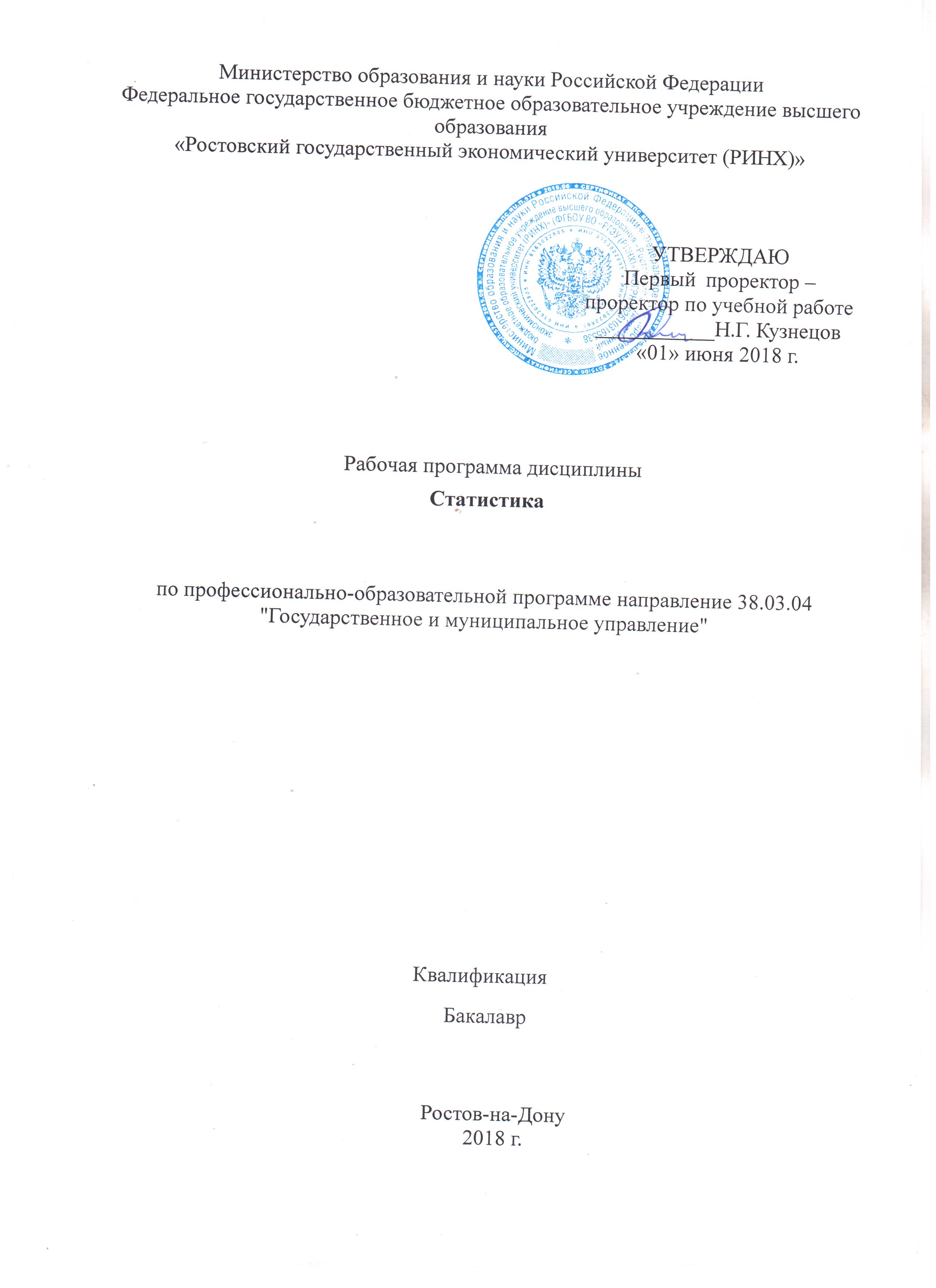 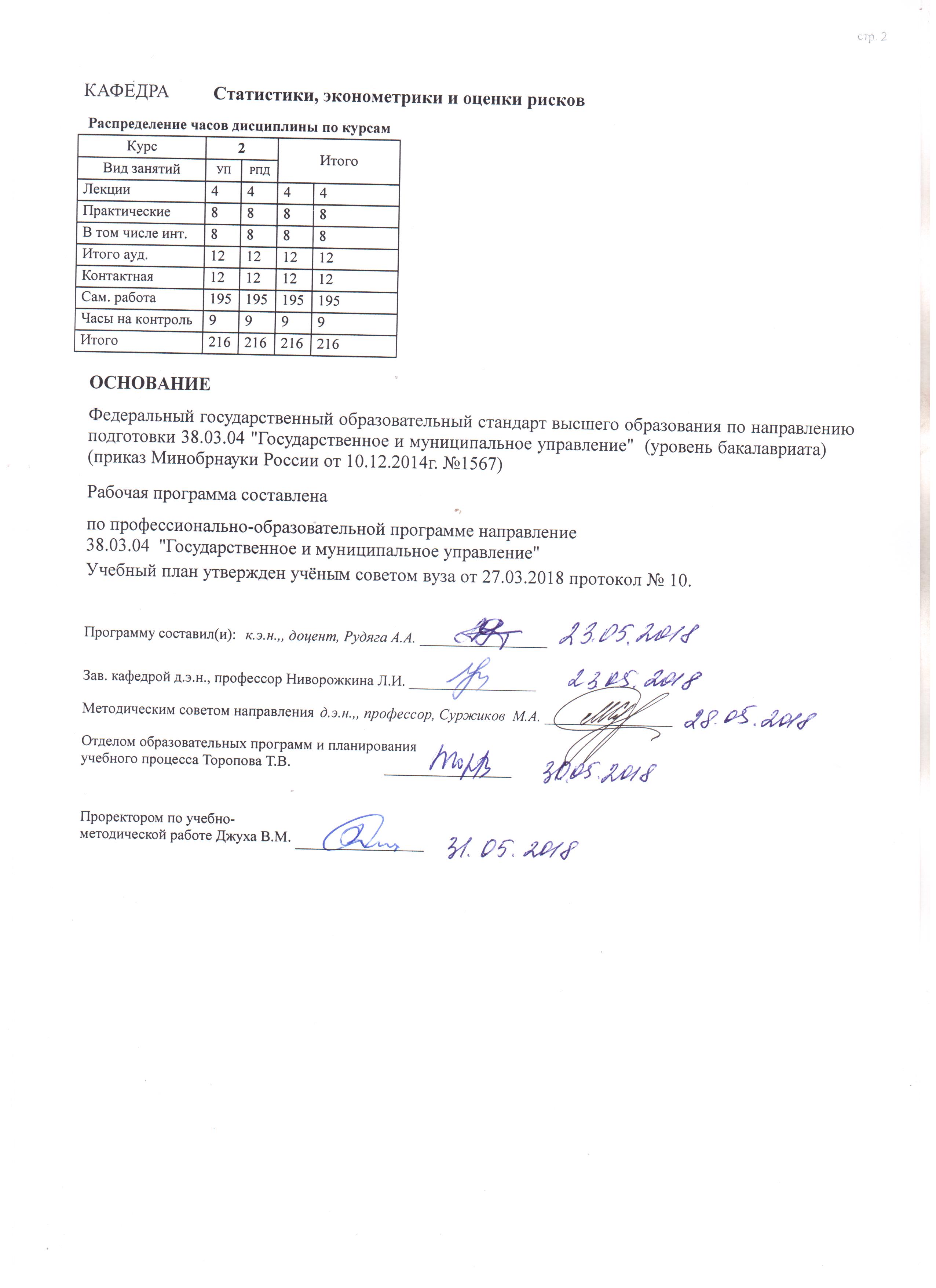 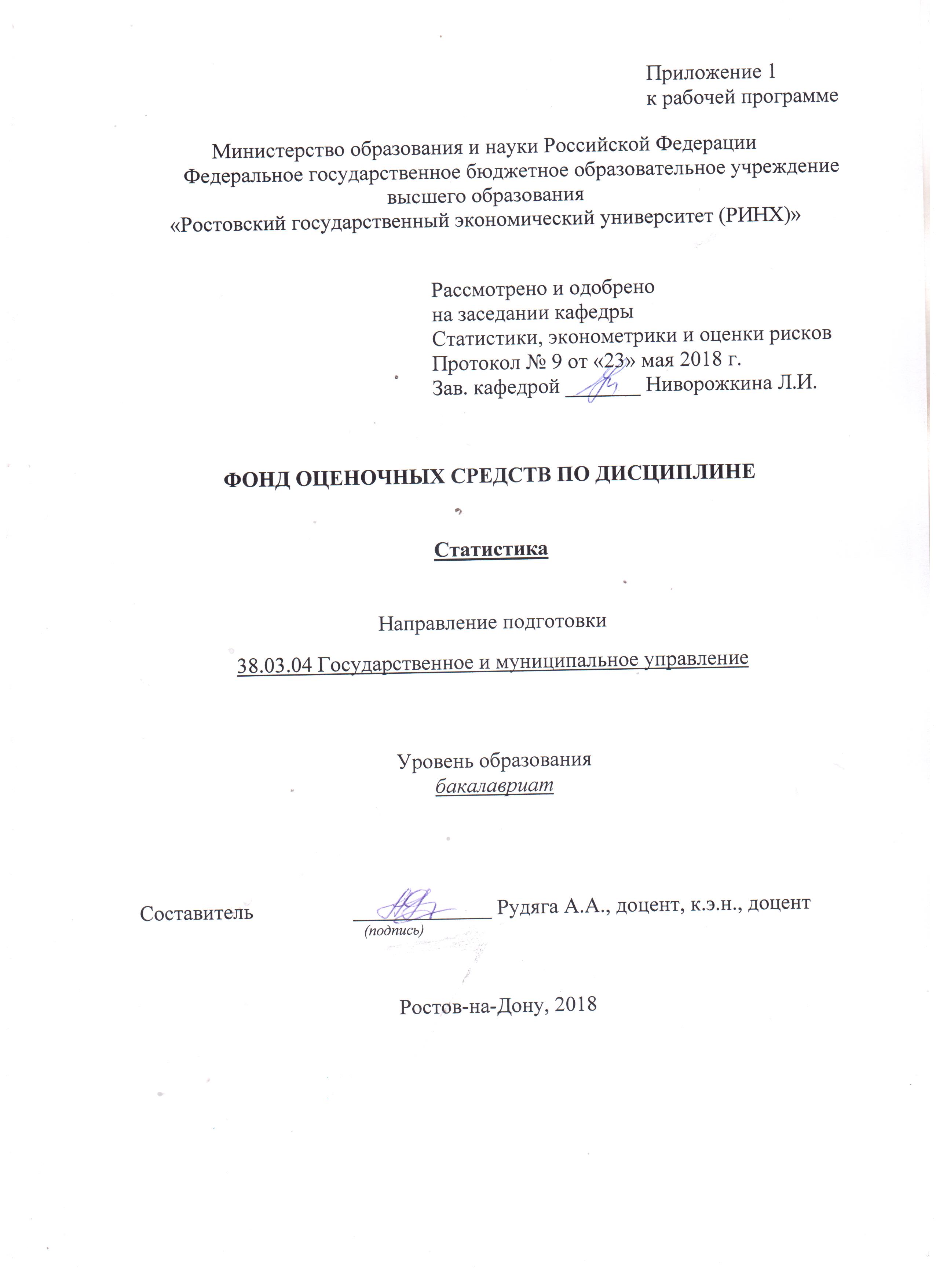 Оглавление1. Перечень компетенций с указанием этапов их формирования в процессе освоения образовательной программы	…………………………………………………………….32. Описание показателей и критериев оценивания компетенций на различных этапах их формирования, описание шкал оценивания	……………………………………………33. Типовые контрольные задания или иные материалы, необходимые для оценки знаний, умений, навыков и (или) опыта деятельности, характеризующих этапы формирования компетенций в процессе освоения образовательной программы	5 4. Методические материалы, определяющие процедуры оценивания знаний, умений, навыков и (или) опыта деятельности, характеризующих этапы формирования компетенций	………………………………………………………………………………..… 321 Перечень компетенций с указанием этапов их формирования в процессе освоения образовательной программы1.1 Перечень компетенций с указанием этапов их формирования представлен в п. 3. «Требования к результатам освоения дисциплины» рабочей программы дисциплины. 2 Описание показателей и критериев оценивания компетенций на различных этапах их формирования, описание шкал оценивания  2.1 Показатели и критерии оценивания компетенций:  * К-кейс задача, РЗ-расчётные задания, УО-устный опрос2.2 Шкалы оценивания:Текущий контроль успеваемости и промежуточная аттестация осуществляется в рамках накопительной балльно-рейтинговой системы в 100-балльной шкале:84-100 баллов (оценка «отлично») 67-83 баллов (оценка «хорошо») 50-66 баллов (оценка «удовлетворительно») 0-49 баллов (оценка «неудовлетворительно») 3 Типовые контрольные задания или иные материалы, необходимые для оценки знаний, умений, навыков и (или) опыта деятельности, характеризующих этапы формирования компетенций в процессе освоения образовательной программыВопросы для подготовки к  экзамену по дисциплине;Экзаменационный билетДеловая игра;Комплект расчетных заданий;Вопросы для устного опроса.Министерство образования и науки Российской ФедерацииФедеральное государственное бюджетное образовательное учреждение высшего образования«Ростовский государственный экономический университет (РИНХ)»Кафедра Статистики, эконометрики и оценки рисковВопросы к экзаменуПо дисциплине  «Статистика»Предмет и основные определения теории вероятностей. Комбинаторика: размещение, сочетания, перестановки и перестановки с повторениями.Классическое определение вероятности. Свойства вероятности, вытекающие из классического определения. Статистическое определение вероятности, его особенности и связь с классическим определением.Полная группа несовместных событий, противоположные события, свойства их вероятностей. Зависимые и независимые события. Условные и безусловные вероятности. Теоремы умножения вероятностей. Теоремы сложения вероятностей. Формула полной вероятности. Формулы Байеса.Дискретные и непрерывные случайные величины. Закон распределения случайной величины и способы его задания.Формула Бернулли. Биномиальное распределение. Наивероятнейшее число наступления событий. Формула Пуассона. Закон распределения редких событий.Числовые характеристики случайных величин. Математическое ожидание случайной величины. Его смысл и примеры. Свойства математического ожидания.Дисперсия и среднее квадратическое отклонение случайной величины. Их смысл и примеры вычисления. Свойства дисперсии и среднего квадратического отклонения.Непрерывные случайные величины. Дифференциальная и интегральная функции их распределения, их смысл и связь между ними.Вероятность попадания случайной величины в заданный интервал. Вероятность того что непрерывная случайная величина примет точное наперед заданное значение. Нормальное распределение. Плотность нормального распределения и ее свойства.Нормированное (стандартное) нормальное распределение. Функция Лапласа: график, свойства, таблицы.Функция нормального распределения случайной величины. Вероятность попадания нормально распределенной случайной величины в заданный интервал. Вероятность заданного отклонения нормальной случайной величины от своего математического ожидания. Правило трех сигм.Вариационные ряды. Виды вариаций. Величина интервала. Накопленные частоты (частости).Числовые характеристики вариационного ряда. Средняя арифметическая и ее свойства, мода и медиана. Квантили. Показатели колеблемости: вариационный размах, среднее линейное отклонение, дисперсия, коэффициент вариации. Свойства дисперсии.Законы распределения Стьюдента, Пирсона, Фишера.Генеральная совокупность и выборка. Сущность выборочного метода. Повторная и бесповторная выборка. Ошибки регистрации и репрезентативности, предельная ошибка выборки. Средняя ошибка выборки, для средней и для доли. Необходимая численность выборки.Статистическая проверка гипотезы. Статистическая гипотеза: нулевая и альтернативная, параметрическая и непараметрическая. Ошибки I  и II рода.Статистический критерий проверки нулевой гипотезы. Наблюдаемое значение критерия. Критическая область. Область принятия гипотезы. Критические точки. Отыскание правосторонней, левосторонней, двусторонней критических областейПредмет статистики как науки. Теоретические основы статистики. Связь статистики с другими науками. Понятие статистической закономерности. Статистическая совокупность. Единица совокупности.Статистические признаки. Их классификация. Отличие статистического признака от статистического показателя. Организация, задачи и функции статистики на современном этапе. Статистическое наблюдение – первая стадия статистического исследования. Основные организационные формы статистического наблюдения. Виды статистического наблюдения: по моменту регистрации наблюдаемых фактов, по охвату единиц изучаемого объекта, по способу получения статистических данных. План статистического наблюдения. Программно-методологические вопросы статистического наблюдения. Программа наблюдения. Организационные вопросы статистического наблюдения. Ошибки наблюдения. Способы контроля данных статистического наблюдения.Сводка – вторая стадия статистического исследования. Основное содержание и задачи сводки. Понятие и задачи группировок. Виды группировок. Группировочные признаки. Статистические таблицы, их виды. Правила построения статистических таблиц.27. Роль и значение абсолютных и относительных показателей, их использование в экономическом анализе.Средняя величина, ее сущность. Условия типичности средних. Виды средних величин и методы их расчета. Понятие о семействе степенных средних. Мажорантность средних величин. Структурные средние: мода и медиана. Вариация и причины ее возникновения. Показатели вариации. Оценка однородности совокупности и типичности средней с помощью показателей вариации.Виды дисперсий: внутригрупповая (частная), межгрупповая и общая по правилу сложения дисперсий. Их смысл и значение. Использование правила сложения дисперсий для оценки тесноты связи между явлениями.Понятие о рядах динамики, их виды. Аналитические показатели рядов динамики. Методы их вычисления. Средний уровень ряда динамики и приемы его вычисления в интервальных и моментных рядах динамики.Преобразование рядов динамики: смыкание и приведение к одному основанию. Понятие тенденции ряда. Сглаживание рядов динамики с помощью скользящей средней. Аналитическое выравнивание ряда динамики по прямой. Определение параметров уравнения.Сезонные колебания и методы их изучения. Статистические методы прогнозирования на основе рядов динамики.Понятие об индексах. Индексы индивидуальные и общие (сводные). Задачи индексного анализа. Агрегатный индекс как основная форма сводных индексов. Проблема выбора весов или соизмерителей. Агрегатные индексы цен Пааше и ЛаспейресаСредний арифметический и гармонический индексы, тождественные агрегатному.Индексы с постоянной и переменной базой сравнения (базисные и цепные индексы). Ряды индексов с переменными и постоянными весами.Индексный метод анализа динамики среднего уровня: индексы переменного, фиксированного состава и структурных сдвигов. Анализ влияния структурных сдвигов.Взаимосвязи конкретных индексов. Индексный метод выявления роли отдельных факторов динамикиВиды и формы взаимосвязей, различаемые в статистике. Понятие корреляционной зависимости, ее отличие от функциональной. Измерение тесноты связи между явлениями и способы исчисления основных показателей: линейный коэффициент парной корреляции Пирсона и индекс Фехнера. Коэффициент корреляции рангов Спирмена и Кендалла, их значимость. Корреляция альтернативных признаков. Коэффициент взаимной сопряженности Пирсона.Министерство образования и науки Российской ФедерацииФедеральное государственное бюджетное образовательное учреждение высшего образования«Ростовский государственный экономический университет (РИНХ)»Кафедра Статистики, эконометрики и оценки рисковЭкзаменационный билет №1по дисциплине «Статистика»Предмет и основные определения теории вероятностей. Комбинаторика: размещение, сочетания, перестановки и перестановки с повторениями.Понятие об индексах. Индексы индивидуальные и общие (сводные). Задачи индексного анализа. Агрегатный индекс как основная форма сводных индексов. Проблема выбора весов или соизмерителей. Агрегатные индексы цен Пааше и Ласпейреса.Задачи:В студенческой группе 28 человек. Среди них 5 студентов младше 19 лет и 8 студентов старше 21 года. Путем жеребьевки разыгрывается пригласительный билет на концерт. Чему равна вероятность того, что билет достанется либо студенту младше 19 лет, либо студенту старше 21 лет? Финансовые показатели предприятий представлены в таблице. Определите среднюю рентабельность инвестиций, используя данные: 1) гр.1 и гр.2; 2) гр.2 и гр.3; 3) гр.1 и гр.3.Заведующий кафедрой______________(подпись)  ________________________(ФИО)Экзаменатор                _______________(подпись)_______________________(ФИО)«     »___________ 201___ г.Министерство образования и науки Российской ФедерацииФедеральное государственное бюджетное образовательное учреждение высшего образования«Ростовский государственный экономический университет (РИНХ)»Кафедра Статистики, эконометрики и оценки рисковЭкзаменационный билет №2по дисциплине «Статистика»Классическое определение вероятности. Свойства вероятности, вытекающие из классического определения. Статистическое определение вероятности, его особенности и связь с классическим определением.Средняя величина, ее сущность. Условия типичности средних. Виды средних величин и методы их расчета. Понятие о семействе степенных средних. Мажорантность средних величин. Структурные средние: мода и медиана.Задачи.Имеются следующие данные о балансовой прибыли предприятий за два квартала:Определите среднюю из внутригрупповых, межгрупповую и общую дисперсии балансовой прибыли предприятия; коэффициент детерминации и эмпирическое корреляционное отношение. Сделайте выводы.Жюри конкурса определило 10 претендентов, одинаково достойных первой премии. Среди них оказалось 5 научных работников, 2 студента, 3 рабочих. Какова вероятность того, что в результате жеребьевки премия будет выдана или ученому, или рабочему?Заведующий кафедрой______________(подпись)  ________________________(ФИО)Экзаменатор                _______________(подпись)_______________________(ФИО)«     »___________ 201___ г.Министерство образования и науки Российской ФедерацииФедеральное государственное бюджетное образовательное учреждение высшего образования«Ростовский государственный экономический университет (РИНХ)»Кафедра Статистики, эконометрики и оценки рисковЭкзаменационный билет №3по дисциплине «Статистика»Полная группа несовместных событий, противоположные события, свойства их вероятностей. Зависимые и независимые события. Условные и безусловные вероятности. Предмет статистики как науки. Теоретические основы статистики. Связь статистики с другими науками. Понятие статистической закономерности. Статистическая совокупность. Единица совокупности.Задачи. Имеются следующие данные по заводу, производящему минеральные удобрения:Вычислить:Общий индекс затрат рабочего времени /затрат труда/.Общий индекс трудоемкости.Общий индекс физического объема производства.Общий индекс производительности труда.Покажите взаимосвязь исчисленных индексов.Сделайте выводы.В большом универмаге установлен скрытый «электронный глаз» для подсчета числа входящих покупателей. Когда два покупателя заходят в магазин вместе и один идет перед другим, то первый из них будет учтен электронным устройством с вероятностью 0,98, второй -  с вероятностью 0,94, а оба – с вероятностью 0,93. Чему равна вероятность, что устройство сканирует хотя бы одного из двух входящих вместе покупателей?Заведующий кафедрой______________(подпись)  ________________________(ФИО)Экзаменатор                _______________(подпись)  _______________________(ФИО)«     »___________ 201___ г.Министерство образования и науки Российской ФедерацииФедеральное государственное бюджетное образовательное учреждение высшего образования«Ростовский государственный экономический университет (РИНХ)»Кафедра Статистики, эконометрики и оценки рисковЭкзаменационный билет №4по дисциплине «Статистика»Вариация и причины ее возникновения. Показатели вариации. Оценка однородности совокупности и типичности средней с помощью показателей вариации.Теоремы умножения вероятностей. Теоремы сложения вероятностей. Формула полной вероятности. Формулы Байеса.Задачи.По результатам выборочного обследования торговых киосков города получены следующие данные о дневной выручке частного бизнеса:Найдите среднедневную выручку от продажи товаров, дисперсию, среднее квадратическое отклонение, коэффициент вариации. Объясните полученные результаты.Имеются следующие данные по нескольким магазинам:Определить:Общий индекс цен по всем товарам и абсолютную сумму экономии (перерасхода) денежных средств, полученную населением от изменения цен.Общий индекс физического объема  товарооборота.Общий индекс товарооборота.Проверить взаимосвязь трех исчисленных индексов. Сделать выводы.Заведующий кафедрой______________(подпись)  ________________________(ФИО)Экзаменатор                _______________(подпись)  _______________________(ФИО)Министерство образования и науки Российской ФедерацииФедеральное государственное бюджетное образовательное учреждение высшего образования«Ростовский государственный экономический университет (РИНХ)»Кафедра Статистики, эконометрики и оценки рисковЭкзаменационный билет №5по дисциплине «Статистика»Дискретные и непрерывные случайные величины. Закон распределения случайной величины и способы его задания.Статистическое наблюдение – первая стадия статистического исследования. Основные организационные формы статистического наблюдения. Виды статистического наблюдения: по моменту регистрации наблюдаемых фактов, по охвату единиц изучаемого объекта, по способу получения статистических данных.Задачи.Консультационная фирма получила приглашение для выполнения 2-х работ от двух международных корпораций. Руководство фирмы оценивает вероятность получения заказа от фирмы А – в 0,45. Так же, по мнению руководителей фирмы, в случае, если фирма заключит договор с компанией А, то с вероятностью 0,9 компания В даст фирме консультационную работу. С какой вероятностью компания получит оба заказа?Оцените влияние существующих форм повышения квалификации преподавателей института на уровень их профессионального мастерства, вычислив коэффициенты контингенции и ассоциации. Располагая данными о результатах аттестации студентами 320 преподавателей, из которых 240 повысили свою квалификацию, составляем следующую таблицу.Заведующий кафедрой______________(подпись)  ________________________(ФИО)Экзаменатор                _______________(подпись)  _______________________(ФИО)Министерство образования и науки Российской ФедерацииФедеральное государственное бюджетное образовательное учреждение высшего образования«Ростовский государственный экономический университет (РИНХ)»Кафедра Статистики, эконометрики и оценки рисковЭкзаменационный билет №6по дисциплине «Статистика»Формула Бернулли. Биномиальное распределение. Наивероятнейшее число наступления событий. Формула Пуассона. Закон распределения редких событий. Понятие о рядах динамики, их виды. Аналитические показатели рядов динамики. Методы их вычисления. Средний уровень ряда динамики и приемы его вычисления в интервальных и моментных рядах динамики.Задачи.Для выяснения возрастных особенностей кадрового состава продавцов универсама было произведено обследование, в результате которого получены следующие данные:Определите:Средний возраст продавцов.Дисперсию возраста продавцов.Коэффициент вариации.Имеются следующие данные о реализации овощей и ценах на рынках города:На основании приведенных данных определите:Общий индекс цен.Общий индекс физического объема реализации.Используя взаимосвязь индексов, исчислите общий индекс стоимости реализации овощей.Заведующий кафедрой______________(подпись)  ________________________(ФИО)Экзаменатор                _______________(подпись)  _______________________(ФИО)Министерство образования и науки Российской ФедерацииФедеральное государственное бюджетное образовательное учреждение высшего образования«Ростовский государственный экономический университет (РИНХ)»Кафедра Статистики, эконометрики и оценки рисковЭкзаменационный билет №7по дисциплине «Статистика»Числовые характеристики случайных величин. Математическое ожидание с случайной величины. Его смысл и примеры. Свойства математического ожидания.Индексный метод анализа динамики среднего уровня: индексы переменного, фиксированного состава и структурных сдвигов. Анализ влияния структурных сдвиговЗадачи.Вероятность того, что выпускник финансового факультета защитит диплом на 5, равна 0,6. Вероятность того, что он защитит диплом на отлично и получит приглашение на работу в банк, равна 0,4. Предположим, что студент защитил диплом. Чему равна вероятность того, что он получит приглашение на работу в банк?Имеются данные о финансовых показателях фирмы:Определите среднюю прибыль на одну акцию по двум фирмам в каждом периоде.Сделайте выводы.Заведующий кафедрой______________(подпись)  ________________________(ФИО)Экзаменатор                _______________(подпись)  _______________________(ФИО)Министерство образования и науки Российской ФедерацииФедеральное государственное бюджетное образовательное учреждение высшего образования«Ростовский государственный экономический университет (РИНХ)»Кафедра Статистики, эконометрики и оценки рисковЭкзаменационный билет №8по дисциплине «Статистика»Дисперсия и среднее квадратическое отклонение случайной величины. Их смысл и примеры вычисления. Свойства дисперсии и среднего квадратического отклонения.Коэффициент корреляции рангов Спирмена и Кендалла, их значимость. Корреляция альтернативных признаков. Коэффициент взаимной сопряженности Пирсона.Задачи.Для оценки состояния деловой активности промышленных предприятий различных форм собственности были проведены выборочные бизнес-обследования и получены следующие результаты:Найдите среднее значение показателя деловой активности, дисперсию, среднее квадратическое отклонение, коэффициент вариации. Объясните полученные результаты.Имеются данные об объемах производства мяса в области:Произведите аналитическое выравнивание ряда динамики по уравнению прямой.Заведующий кафедрой______________(подпись)  ________________________(ФИО)Экзаменатор                _______________(подпись)  _______________________(ФИО)«     »___________ 201___ г.Министерство образования и науки Российской ФедерацииФедеральное государственное бюджетное образовательное учреждение высшего образования«Ростовский государственный экономический университет (РИНХ)»Кафедра Статистики, эконометрики и оценки рисковЭкзаменационный билет №9по дисциплине «Статистика»Непрерывные случайные величины. Дифференциальная и интегральная функции их распределения, их смысл и связь между ними.Роль и значение абсолютных и относительных показателей, их использование в экономическом анализе.Задачи.На сахарном заводе один из цехов производит рафинад. Контроль качества обнаружил, что один из ста кусочков сахара разбит. Если Вы случайным образом извлекаете два кусочка сахара, чему равна вероятность того, что, по крайней мере, один из них будет разбит? (Предполагаем независимость событий, это предположение справедливо вследствие случайности отбора).Имеются следующие данные о товарообороте и изменении количества проданных товаров супермаркета:Вычислите:Индивидуальные индексы физического объема товарооборота.Общие индексы физического объема товарооборота в сопоставимых ценах и товарооборота в фактических ценах.Общий индекс цен на основании взаимосвязи индексов.Сделайте выводы.Заведующий кафедрой______________(подпись)  ________________________(ФИО)Экзаменатор                _______________(подпись)  _______________________(ФИО)«     »___________ 201___ г.Министерство образования и науки Российской ФедерацииФедеральное государственное бюджетное образовательное учреждение высшего образования«Ростовский государственный экономический университет (РИНХ)»Кафедра Статистики, эконометрики и оценки рисковЭкзаменационный билет №10по дисциплине «Статистика»Вероятность попадания случайной величины в заданный интервал. Вероятность того что непрерывная случайная величина примет точное наперед заданное значение. Сводка – вторая стадия статистического исследования. Основное содержание и задачи сводки. Понятие и задачи группировок. Виды группировок. Группировочные признаки.Задачи.При слиянии акционерного капитала двух фирм аналитики фирмы, получающей контрольный пакет акций, полагают, что сделка принесет успех с вероятностью равной 0,65, если председатель совета директоров поглощаемой фирмы выйдет в отставку; если он откажется, то вероятность успеха равна 0,3. Предполагается, что вероятность ухода в отставку председателя составляет 0,7. Чему равна вероятность успеха сделки?Имеются следующие данные о реализации овощей и ценах на рынках города:На основании приведенных данных определите:Общий индекс цен.Общий индекс физического объема реализации.Используя взаимосвязь индексов, исчислите общий индекс стоимости реализации овощей.Заведующий кафедрой______________(подпись)  ________________________(ФИО)Экзаменатор                _______________(подпись)  _______________________(ФИО)«     »___________ 201___ г.Критерии оценивания выполнения задания по экзаменационному билету по дисциплине «Статистика»Критерии оценивания:Оценка «отлично» выставляется:1)если обучающийся ответил правильно на два вопроса  полностью,   верно решил две задачи, продемонстрировал грамотное и логически стройное изложение хода решения задачи, 2) обнаруживает понимание материала, может обосновать свои суждения,применить знания на практике, привести необходимые примеры.3) излагает материал последовательно и правильно.Оценка «хорошо» » выставляется:если обучающийся ответил правильно на 80 % вопросов и полностью  верно решил две задачи, продемонстрировал грамотное и логически стройное изложение хода решения задачи , допустил  отдельные логические и стилистические погрешности.Оценка «удовлетворительно» выставляется:1)если обучающийся ответил правильно как минимум на один из вопросов билета и полностью (или практически полностью) верно решил  задачи; изложение ответов с отдельными ошибками, уверенно исправленными после дополнительных вопросов;  Оценка «неудовлетворительно» выставляется, если обучающийся ответил правильно менее, чем на один из вопросов, и не решил (или решил не верно) все задачи.Составитель                                                  ___________________Рудяга А.А. «____»__________________20     г. Министерство образования и науки Российской ФедерацииФедеральное государственное бюджетное образовательное учреждение высшего образования«Ростовский государственный экономический университет (РИНХ)»Кафедра Статистики, эконометрики и оценки рисковКейс-задача №1по дисциплине «Статистика»Тема: «Сводка и группировка статистических данных»Задание: Имеются данные о ставках таможенных пошлин и объемах импорта по 30 товарным группам за период.Применяя метод аналитической группировки, выявите характер зависимости между размером ставки таможенной пошлины и объемом импорта.Методические рекомендации по выполнениюНеобходимо построить:а)	интервальный ряд, характеризующий распределение товарных групп по объему импорта, образовав пять групп с равными интервалами;б)	аналитическую группировку для изучения связи между размером ставки таможенной пошлины и объемом импорта.Решение: Для изучения структуры товарных групп по объему импорта строим интервальный вариационный ряд, характеризующий распределение товарных групп по объему импорта. Величина интервала равна:Отсюда путем прибавления величины интервала к минимальному уровню признака в группе получим следующие группы товаров по объему импорта.Распределение товарных групп по объему импортаДанные группировки показывают, что у 70% товарных групп объем импорта в стоимостном выражении превышал 11,6 млн. руб.Для установления наличия и характера связи между размером ставки таможенной пошлины и объемом импорта построить итоговую аналитическую таблицу .Аналитическая группировка позволяет изучать взаимосвязь факторного и результативного признаков.Основные этапы проведения аналитической группировки:обоснование и выбор факторного и результативного признаков,подсчет числа единиц в каждой из образованных групп,определение объема варьирующих признаков в пределах созданных групп,исчисление средних размеров результативного показателя, результаты группировки оформляются в таблице.формулирование выводов.Критерии оценивания:оценка «отлично» выставляется, если студент корректно произвел расчеты, демонстрирует наличие глубоких исчерпывающих знаний; правильные, уверенные действия по применению знаний на практике, грамотное и логически стройное изложение материала при ответе;оценка «хорошо» выставляется, если студент корректно произвел расчеты, демонстрирует наличие твердых и достаточно полных знаний, правильные действия по применению знаний на практике;оценка «удовлетворительно» выставляется, если студент произвел расчеты с некоторыми неточностями (ошибками); демонстрирует наличие твердых знаний, изложение ответов с отдельными ошибками, уверенно исправленными после дополнительных вопросов; в целом правильные действия по применению знаний на практике;оценка «неудовлетворительно» выставляется, если студент не принимал участия в решении заданий, демонстрирует непонимание сущности вопроса, неумение применять знания на практике, неуверенность и неточность ответов на дополнительные и наводящие вопросы.Министерство образования и науки Российской ФедерацииФедеральное государственное бюджетное образовательное учреждение высшего образования«Ростовский государственный экономический университет (РИНХ)»Кафедра Статистики, эконометрики и оценки рисковКейс-задача №2по дисциплине «Статистика»Тема «Анализ динамики социально экономических явлений ».Общая характеристика задания:Вам поручено спрогнозировать поведение российского рынка средств связи для оказания услуг передачи данных  и телематического оборудования на среднесрочную перспективу (на период от 5 до 10 лет). Изучая вопрос, Вы обнаружили аналитический обзор по данной теме. В нем автор на основе данных об объёме предоставленного телематическими компаниями пользовательского оборудования для передачи данных и телематических услуг за 2006-2010гг.(на конец года, тысяч единиц) предсказал, что согласно модели развития ряда Yi=46.17+9.85*t  к концу  2018года число пользователей телематического оборудования превысит 143,2 млн. человек, т.е. численность населения РФ. Содержание задания:Ситуация Вы засомневались в правильности предсказанного аналитиком сценария, поскольку, по Вашим оценкам, скорость развития рынка намного выше и указанного уровня он должен достигнуть гораздо раньше. Собрав необходимую информацию, Вы решили перепроверить выводы аналитического обзора. На основе исходных данных, представленных в таблице:Динамика рынка средств связи (пользовательского оборудования) для оказания услуг передачи данных и телематических служб в РФ в 2006-2010 гг. (на конец года, млн. единиц)А) оцените правильность выбранной аналитиком  модели ряда динамики, если: модель ряда динамики прдставлена двумя  графиками: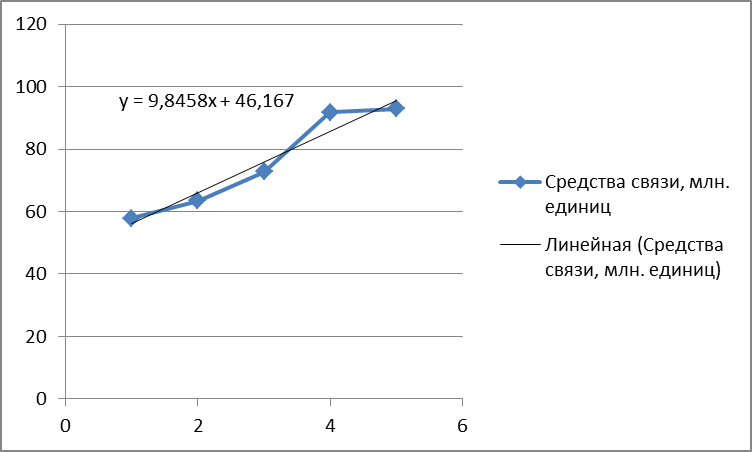 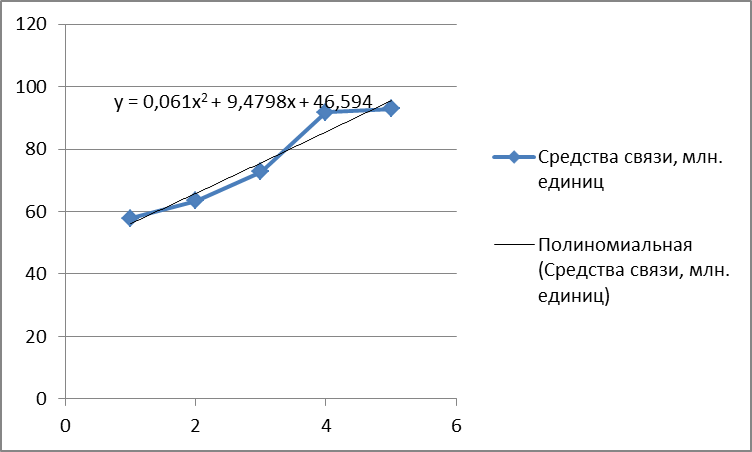 Б) постройте среднесрочный прогноз количества пользовательского оборудования с помощью модели, которую вы считаете предпочтительней. Действительно ли оно превысит численность населения 143,2 млн. чел. к концу 2018 г.? Если нет, то в каком году объём рынка достигнет указанного уровня, и что, на Ваш взгляд, может быть причиной расхождения прогнозов?Критерии оценивания:оценка «отлично» выставляется, если студент демонстрирует наличие глубоких исчерпывающих знаний; оригинальность и последовательность ответа, его аргументированность правильные, уверенные действия по применению знаний на практике, грамотное и логически стройное изложение материала при ответе;оценка «хорошо» выставляется, если студент демонстрирует наличие твердых и достаточно полных знаний, правильные действия по применению знаний на практике;оценка «удовлетворительно» выставляется, если студент демонстрирует наличие твердых знаний, изложение ответов с отдельными ошибками, уверенно исправленными после дополнительных вопросов; в целом правильные действия по применению знаний на практике;оценка «неудовлетворительно» выставляется, если студент не принимал участия в решении заданий, демонстрирует непонимание сущности вопроса, неумение применять знания на практике, неуверенность и неточность ответов на дополнительные и наводящие вопросы.Составитель			__________________ А.А. Рудяга «____»__________________20     г.Министерство образования и науки Российской ФедерацииФедеральное государственное бюджетное образовательное учреждение высшего образования«Ростовский государственный экономический университет (РИНХ)»Кафедра Статистики, эконометрики и оценки рисковКомплект расчетных заданийпо дисциплине «Статистика»Задача 1. Какова вероятность того, что взятая наудачу пластинка игры домино содержит число очков не менее 4 и не более 6?Задача 2. Группа туристов из 15 юношей и 5 девушек выбирает по жребию хозяйственную команду в составе 4 человек. Какова вероятность того, что в числе избранных окажутся по двое юношей и девушек?Задача 3. Из колоды карт в 36 карт наудачу одна за другой извлекаются две карты. Найти вероятность того, что ими оказались: а) два короля; б) две карты пиковой масти; в) король и дама.Задача 4. Вероятность того, что клиент банка не вернет заем в период экономического роста равна 0,04 и 0,13 - в период экономического кризиса. Предположим, что вероятность того, что начнется период экономического роста, равна 0,65. Чему равна вероятность того, что случайно выбранный клиент банка не вернет полученный кредит?Задача 5. Приблизительно 10% бутылок бракуются на линии розлива лимонада из-за трещин в стекле. Если 2 бутылки отобраны случайным образом, найдите ожидаемое число  и дисперсию бутылок, имеющих дефекты.Задача 6. Завод телевизоров отправил потребителю 3000 доброкачественных телевизоров. Вероятность того, что при транспортировке какой-либо телевизор будет поврежден, равна 0,001. Какова вероятность того, что потребитель получит 5 телевизоров с дефектами?Задача7. Для участия в судебном процессе из 20 потенциальных кандидатов, среди которых 8 женщин и 12 мужчин, выбирают 6 присяжных заседателей. После отбора оказалось, что в группе только одна женщина. Имеется ли причина сомневаться в случайности отбора?Задача 8. Фирма собирается приобрести партию из 100 000 единиц некоторого товара. Из прошлого опыта известно, что 1% товаров данного типа имеют дефекты. Какова вероятность того, что в данной партии окажется от 950 до 1050 дефектных единиц товара?Задача 9. На рынок поступила крупная партия говядины. Предполагается, что вес туш - случайная величина, подчиняющаяся нормальному закону распределения с математическим ожиданием а = 950 кг и средним квадратическим отклонением  = 150 кг. Определите вероятность того, что вес случайно отобранной туши:      а) окажется больше 1250 кг;      б) окажется меньше 850 кг;в) будет находиться между 800 и 1300 кг;г) отклонится от математического ожидания меньше, чем на 50 кг;д) отклонится от математического ожидания больше, чем на 50 кг;е) Найдите границы, в которых отклонение веса случайно отобранной туши от своего математического ожидания не превысит утроенного среднего квадратического отклонения (проиллюстрируйте правило трех сигм);    ж) С вероятностью 0,899 определите границы, в которых будет находиться вес случайно отобранной туши. Какова при этом условии максимальная величина отклонения веса случайно отобранной туши от своего математического ожидания? Задача 10. Для определения среднедушевого уровня расходов на молочные продукты в микрорайоне было опрошено 100 жителей микрорайона. Охарактеризуйте полученный вариационный ряд, используя в том числе и структурные средние. Задача 11. Бюро по найму персонала желает оценить средние уровень оплаты труда определенных вакансий. Случайная выборка 61 вакансии дала выборочную среднюю 42,539 тыс. руб. и выборочное среднее квадратическое отклонение 11,690 тыс. руб. Постройте 90% доверительный интервал для средних ставок по определенным вакансиям. Задача 12. Социологическая организация проводит опрос сотрудников фирмы с целью выяснения отношения к структурной реорганизации, проведенной руководством фирмы. В фирме работают 1242 человека. Для интервью случайным образом было отобрано 16- человек, среди которых 85 отметили, что в общем удовлетворены проведенными преобразованиями. Постройте 95%-ный доверительный интервал доли сотрудников, положительно оценивающих реорганизацию фирмы.Задача 13. Для определения среднего возраста 1000 студентов, принятых на первый курс университета, предполагается провести выборочное наблюдение. Ошибка выборки не должна превышать 0,5 года. Пробными выборками было установлено, что дисперсия не превышает 9. Сколько студентов необходимо отобрать методом собственно-случайного отбора, чтобы результат выборочного наблюдения можно было гарантировать с вероятностью 0,9545? Задачу решить в предположении, что выборка а) повторная; б) бесповторная.Задача 14. Компания, производящая средства для потери веса, утверждает, что прием таблеток в сочетании со специальной диетой позволяет сбросить в среднем в неделю 400 граммов веса. Случайным образом отобраны 25 человек, использующих эту терапию, и обнаружено, что в среднем еженедельная потеря в весе составила 430 граммов со средним квадратическим отклонением 110 граммов. Ответьте, правда ли, что потеря в весе составляет 400 граммов? Уровень значимости  = 0,05.Задача 15. Кондитерская компания решила выяснить, действительно ли новая упаковка увеличивает объем продаж дорогих конфет. Исследования были проведены в 12 магазинах и супермаркетах, продающих конфеты в старой упаковке и в 18 магазинах, в которых продавались конфеты в новой упаковке. Среднедневной объем продаж конфет в старой упаковке составил 117 коробок с исправленной дисперсией 16, а объем продаж конфет в новой упаковке составил 130 коробок с дисперсией 12. Можно ли на уровне значимости  = 0,05 утверждать, что новая упаковка увеличила объем продаж конфет? Задача 16. По данным государственной статистики численность населения в 2009 году составила 141,9 млн. человек, в том числе: городского – 103,7 млн. человек и сельского – 38,2 млн. человек. Рассчитайте относительные показатели структуры и координации.Задача 17 На 1.01.2010 г. коммерческий банк «Альфа» установил в городе N 20 банкоматов. К 1.01.2011г. было запланировано увеличение числа банкоматов на 40%. Фактически к 1.01.2011г. работало 25 банкоматов. Определите относительные показатели плана, выполнения (реализации) плана и динамики.Задача 18. Предприятие перевыполнило план выпуска продукции на 8%. По сравнению с прошлым годом, прирост выпуска продукции составил 4%. Определите относительный показатель плана.Задача 19. Имеются следующие данные об оплате труда работников малых предприятий:Определите среднюю заработную плату работников предприятий, используя показатели: а) гр. 1 и 2; б) гр. 2 и 3; в) гр. 1 и 3; г) гр. 3 и 4.Задача 20 Банк имеет данные о работе трех обменных пунктов валюты за день:Определите средний взвешенный курс доллара по трем обменным пунктам банка, используя показатели: а) гр. 1 и 2; б) гр. 1 и 3; в) гр. 2 и 3.Задача 21.По данным выборочного обследования заработной платы работников бюджетной сферы получены следующие показатели:Определить: 1) среднюю заработную плату работников по двум отраслям;2) дисперсии заработной платы;3) коэффициент детерминации и эмпирическое корреляционное отношение.Задача 22.В районе 20 тыс. семей, проживающих в городах, поселках городского типа и сельской местности. В результате были получены следующие данные о среднем числе детей в семьях:Используя правило сложения дисперсий определите коэффициент детерминации и эмпирическое корреляционное отношение.Задача 23.Имеются данные по 10 группам населения о среднегодовом доходе и уровне потребления мяса жителями штата Канзас (США):Рассчитайте линейный коэффициент корреляции и проверьте его значимость.Задача 24.По результатам ранжирования стран по уровню эффективности экономики и степени политического риска, определите коэффициенты ранговой корреляции и сделайте выводыЗадача 25 .Имеются следующие данные о производстве продукции предприятия за 1998-2003 гг. (в сопоставимых ценах), млн. руб.Определить аналитические показатели ряда динамики производства продукции предприятия за 1998-2003 гг.- абсолютные приросты, темпы роста, темпы прироста – базисные и цепные, - абсолютное содержание 1% прироста, пункты роста. Полученные данные представьте в таблице;- средний уровень ряда; - среднегодовой абсолютный прирост;- среднегодовой темп роста и прироста.Задача 26.Имеются следующие данные о товарных запасах в розничной торговле за первый квартал, тыс. у.е.:Определите средние товарные запасы за первый квартал по каждой товарной группе.Задача 27.В таблице приведены цены на акции четырех компаний на конец января 2003 и 2004 гг. и средние дневные объемы сделок по каждой акции:Вычислить:- индивидуальные индексы цен и количества проданных акций;- агрегатный индекс цен по формуле Пааше и величину экономии (перерасхода) от изменения цен;- агрегатный индекс цен по формуле Ласпейреса и условную величину экономии (перерасхода) от изменения цен;- индекс количества проданных акций по формуле Ласпейреса и величину экономии (перерасхода) от изменения объема продаж;- общий индекс товарооборота. Проверить правильность расчетов с помощью мультипликативной модели.Задача 28 Имеются данные о производстве мебели на заказ фирмой «Командор»:Определить общее изменение себестоимости продукции в 2004 г. по сравнению с 2003 г. и обусловленный этим изменением размер экономии или дополнительных затрат фирмы.Задача 29 Имеются следующие данные:Рассчитать влияние структурных сдвигов на изменение средней себестоимости двух однотипных изделий, т.е. рассчитать индекс себестоимости переменного состава, индекс себестоимости фиксированного состава и индекс изменения структуры. Показать взаимосвязь между ними.Критерии оценивания:Оценка «отлично» выставляется, если задача решена полностью, в представленном решении обоснованно получены правильные ответы, проведен анализ, дана грамотная интерпретация полученных результатов, сделаны выводы.Оценка «хорошо» выставляется, если задача решена полностью, но при анализе иинтерпретации полученных результатов допущены незначительные ошибки, выводы –достаточно обоснованы, но неполны.Оценка «удовлетворительно» выставляется, если задача решена частично, анализ иинтерпретация полученных результатов не вполне верны, выводы верны частично.Оценка «неудовлетворительно» выставляется, если решение неверно или отсутствуетСоставитель			__________________ А.А. Рудяга«____»__________________20     г. Министерство образования и науки Российской ФедерацииФедеральное государственное бюджетное образовательное учреждение высшего образования«Ростовский государственный экономический университет (РИНХ)»Кафедра Статистики, эконометрики и оценки рисковВопросы для устного опросапо дисциплине «Статистика»Испытания, события и их классификацияКлассическое и статистическое определения вероятности. Свойства вероятности. Понятие дискретной и непрерывной случайных величин.Закон распределения случайной величиныФункцией распределения случайной величины и ее свойства.Плотность распределения непрерывной случайной величины и ее свойства.Числовые характеристики  случайной величины. Понятие и свойства математического ожидания случайной величины. Понятие и свойства дисперсии  и среднего квадратического отклонения случайной величины. Биномиальный закон распределения: испытания Бернулли, формула Бернулли, числовые характеристики случайной величины, распределенной по биномиальному закону. Закон Пуассона: условия возникновения, числовые характеристики случайной величины, распределенной по закону Пуассона. Гипергеометрическое распределение случайной величины, числовые характеристики.Геометрическое распределение случайной величины, числовые характеристики.Нормальный закон распределения непрерывной случайной величины, числовые характеристики и основные свойства.Равномерный закон распределения непрерывной случайной величины, числовые характеристики и основные свойства.Показательный закон распределения непрерывной случайной величины, числовые характеристики и основные свойства.Понятие закона больших чисел.Что такое вариационный ряд, способы его представления?Числовые характеристики вариационного ряда.Что такое генеральная и выборочная совокупности?Числовые характеристики генеральной и выборочной совокупностей.Сущность выборочного метода.Сущность теории оценивания. Точечные и интервальные оценки параметров.Свойства точечных оценок. Что такое статистическая гипотеза? Нулевая и альтернативная гипотезы. Статистический критерий. Критическая область.29. Основные понятия и категории статистики. 30.Понятие статистического наблюдения. Формы и виды статистического наблюдения.       Назовите этапы статистического наблюдения.31. В чем суть статистического наблюдения?32.Что такое объект и единица статистического наблюдения?33.С какой целью составляется план статистического наблюдения?34.Что такое программа статистического наблюдения?35.В каких формах осуществляется наблюдение?36. Назовите виды статистического наблюдения.37. Назовите способы статистического наблюдения.38. Какие ошибки могут возникнуть в процессе наблюдения, какие существуют способы их предотвращения и контроля?39.Охарактеризуйте сводку по форме и глубине обработки материала, а также по технике выполнения.40. Что представляет собой статистическая группировка?41. В чем заключаются особенности выбора группировочного признака и как это связано с выбором числа групп?42. Раскройте понятие интервал группировки и приведите примеры  интервальных группировок.43. Какие задачи решает статистика при помощи метода группировок?Какие виды группировок Вы знаете и в чем заключаются их основные отличия?44. Каковы особенности применения типологических, структурных и аналитических группировок?45. В чем отличие между группировкой и классификацией?46. Что такое вторичная группировка? Какими методами она производится?47. Что такое ряды динамики и из роль в статистическом анализе?Укажите виды рядов динамики.48.Чем объясняется выбор формулы для нахождения среднего уровня динамического ряда?49.Какие показатели рассчитываются для характеристики изменений уровней ряда           динамики?50. Как рассчитывается средний темп (коэффициент) роста и прироста?51.В каких случаях применяют «период удвоения ряда»?52.Укажите приемы, применяемые для преобразования временных рядов.53. Каким образом временные ряды приводят к одному основанию?54.Чем вызвана необходимость смыкания временных рядов?55.Назовите методы анализа основной развития в рядах динамики.56. На чем основан метод укрупнения интервалов?57. Охарактеризуйте метод скользящей средней, его недостатки и достоинства.58. Чем вызвана необходимость аналитического выравнивания рядов? 59. Какие уравнения регрессии наиболее часто используются для выравнивания динамических рядов?60. Какой критерий применяется для оценки качества модели динамического ряда?61. Как измеряются сезонные колебания в динамических рядах?62. Как рассчитываются индексы сезонности?63.Дайте понятие экстраполяции рядов динамики.64. Какие типы взаимосвязей между явлениями Вы знаете?65. Что такое «ложная» корреляция?66. Охарактеризуйте корреляционные связи по направлению и по аналитическому выражению.67.Какие методы применяют в начальной стадии анализа статистических зависимостей?68. Какие существуют показатели измерения тесноты связи?69.Как оценивается значимость коэффициента корреляции, рассчитанного по выборочным данным?70.Что представляют собой коэффициенты рангов Спирмена и Кендэлла?71.Роль индексного метода анализа в экономических исследованиях.72.В чем сущность индивидуальных и общих индексов, как они строятся?73.В чем состоит различие агрегатных индексов Паше и Ласпейреса?74.В каком случае рассчитываются средний арифметический и средний гармонический индексы? 75.Индексный метод анализа динамики среднего уровня: индексы постоянного и переменного состава и структурных сдвигов.Что представляет собой система взаимосвязанных индексовКритерии оценивания:оценка «отлично» выставляется студенту, если изложенный материал фактически верен, продемонстрированы глубокие исчерпывающие знания в объеме пройденной программы в соответствии с поставленными программой курса целями и задачами обучения, изложение материала при ответе - грамотное и логически стройное;оценка «хорошо» выставляется студенту, если продемонстрированы твердые и достаточно полные знания в объеме пройденной программы дисциплины в соответствии с целями обучения; материал изложен достаточно полно с отдельными логическими и стилистическими погрешностями;оценка «удовлетворительно» выставляется студенту, если продемонстрированы твердые знания в объеме пройденного курса в соответствие с целями обучения, ответ содержит отдельные ошибки, уверенно исправленные после дополнительных вопросов;оценка «неудовлетворительно» выставляется студенту, если ответы не связаны с вопросами, допущены грубые ошибки в ответе, продемонстрированы непонимание сущности излагаемого вопроса, неуверенность и неточность ответов на дополнительные и наводящие вопросы.Составитель			__________________ А.А. Рудяга4 Методические материалы, определяющие процедуры оценивания знаний, умений, навыков и (или) опыта деятельности, характеризующих этапы формирования компетенцийПроцедуры оценивания включают в себя текущий контроль и промежуточную аттестацию.Текущий контроль успеваемости проводится с использованием оценочных средств, представленных в п. 3 данного приложения. Результаты текущего контроля доводятся до сведения студентов до промежуточной аттестации.   	Промежуточная аттестация проводится в форме экзаменаЭкзамен проводится по расписанию экзаменационной сессии в письменном виде. Проверка ответов на экзаменационный билет и объявление результатов производится в день экзамена. Результаты аттестации заносятся в экзаменационную ведомость и зачетную книжку студента. Студенты, не прошедшие промежуточную аттестацию по графику сессии, должны ликвидировать задолженность в установленном порядке. 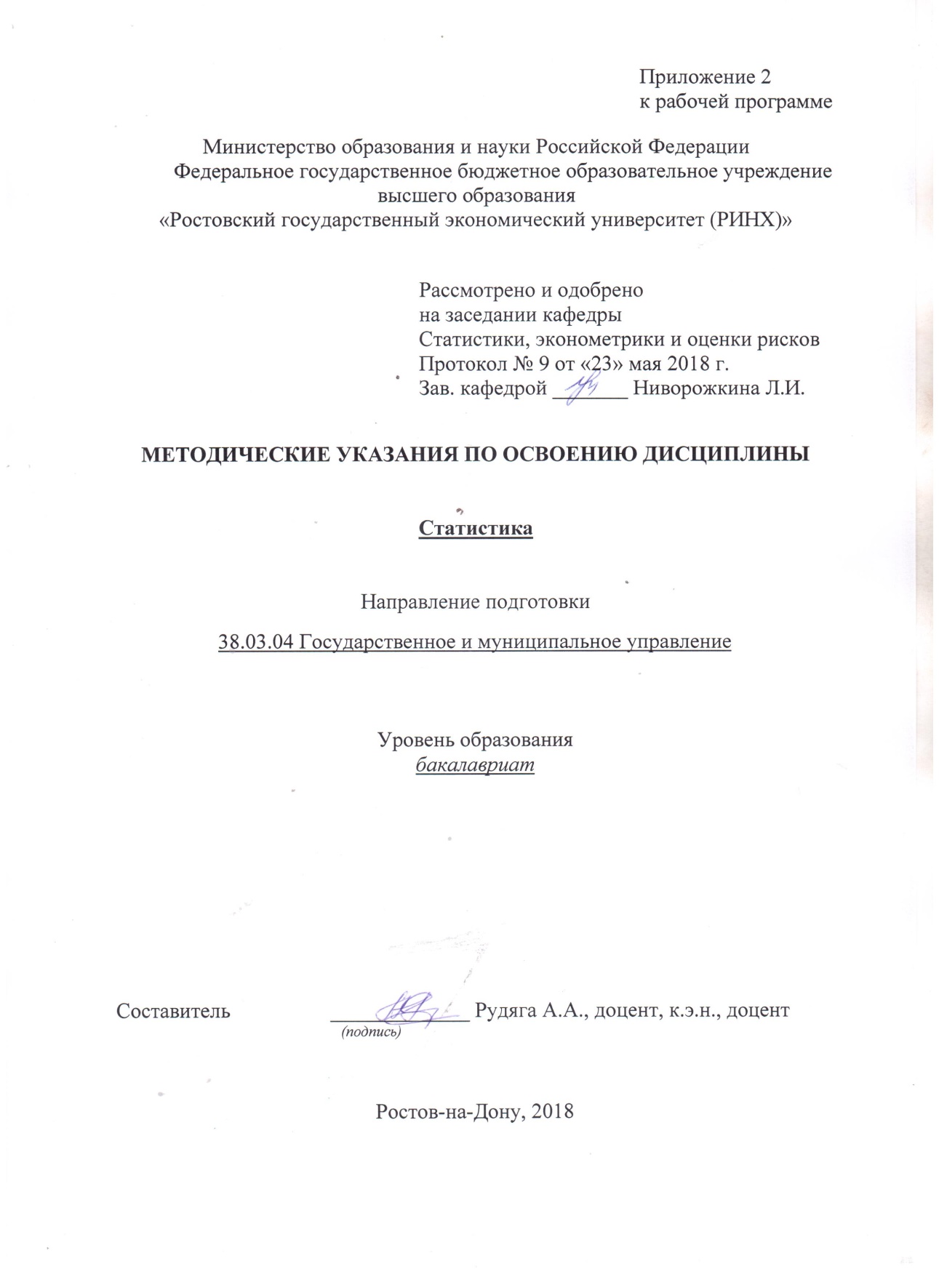 Методические указания по освоению дисциплины «Статистика» адресованы студентам всех форм обучения. Учебным планом по направлению подготовки «Государственное и муниципальное управление» предусмотрены следующие виды занятий:- лекции;- практические занятия.В ходе лекционных занятий рассматриваются фундаментальные теоретические основы дисциплины и научные методы, с помощью которых решаются и анализируются вероятностные и статистические задачи, даются рекомендации для самостоятельной работы и подготовки к практическим занятиям. В ходе практических занятий углубляются и закрепляются знания студентов по ряду рассмотренных на лекциях вопросов, развиваются навыки применения теоретических знаний к решению практических задач, а также самостоятельной работы и работы в коллективе.При подготовке к практическим занятиям каждый студент должен: изучить рекомендованную учебную литературу; изучить конспекты лекций; подготовить ответы на все вопросы по изучаемой теме; письменно решить домашнее задание, рекомендованное преподавателем при изучении каждой темы. По согласованию с преподавателем студент может подготовить реферат, доклад или сообщение по теме занятия. В процессе подготовки к практическим занятиям студенты могут обращаться к преподавателю за консультацией. Вопросы, не рассмотренные на лекциях и практических занятиях, должны быть изучены студентами в ходе самостоятельной работы. Контроль самостоятельной работы студентов над учебной программой курса осуществляется в ходе занятий методом устного опроса или посредством тестирования. В ходе самостоятельной работы каждый студент обязан прочитать основную и, по возможности, дополнительную литературу по изучаемой теме, дополнить конспекты лекций недостающим материалом, выписками из рекомендованных первоисточников. Выделить непонятные термины, найти их значение в энциклопедических словарях. При реализации различных видов учебной работы используются разнообразные (в т.ч. интерактивные) методы обучения, в частности,  интерактивная доска для подготовки и проведения лекционных и практических занятий; Для подготовки к занятиям, текущему контролю и промежуточной аттестации студенты могут воспользоваться электронной библиотекой ВУЗа http://library.rsue.ru/. Также обучающиеся могут взять на дом необходимую литературу на абонементе вузовской библиотеки или воспользоваться читальными залами вуза. УП: z38.03.04_1.plxУП: z38.03.04_1.plxУП: z38.03.04_1.plxстр. 3стр. 3Визирование РПД для исполнения в очередном учебном годуВизирование РПД для исполнения в очередном учебном годуОтдел образовательных программ и планирования учебного процесса Торопова Т.В. __________Рабочая программа пересмотрена, обсуждена и одобрена для исполнения в 2019-2020 учебном году на заседании кафедры Статистики, эконометрики и оценки рисковЗав. кафедрой д.э.н., профессор Ниворожкина Л.И. _________________Программу составил(и):  к.э.н.,, доцент, Рудяга А.А. _________________Отдел образовательных программ и планирования учебного процесса Торопова Т.В. __________Рабочая программа пересмотрена, обсуждена и одобрена для исполнения в 2019-2020 учебном году на заседании кафедры Статистики, эконометрики и оценки рисковЗав. кафедрой д.э.н., профессор Ниворожкина Л.И. _________________Программу составил(и):  к.э.н.,, доцент, Рудяга А.А. _________________Отдел образовательных программ и планирования учебного процесса Торопова Т.В. __________Рабочая программа пересмотрена, обсуждена и одобрена для исполнения в 2019-2020 учебном году на заседании кафедры Статистики, эконометрики и оценки рисковЗав. кафедрой д.э.н., профессор Ниворожкина Л.И. _________________Программу составил(и):  к.э.н.,, доцент, Рудяга А.А. _________________Отдел образовательных программ и планирования учебного процесса Торопова Т.В. __________Рабочая программа пересмотрена, обсуждена и одобрена для исполнения в 2019-2020 учебном году на заседании кафедры Статистики, эконометрики и оценки рисковЗав. кафедрой д.э.н., профессор Ниворожкина Л.И. _________________Программу составил(и):  к.э.н.,, доцент, Рудяга А.А. _________________Отдел образовательных программ и планирования учебного процесса Торопова Т.В. __________Рабочая программа пересмотрена, обсуждена и одобрена для исполнения в 2019-2020 учебном году на заседании кафедры Статистики, эконометрики и оценки рисковЗав. кафедрой д.э.н., профессор Ниворожкина Л.И. _________________Программу составил(и):  к.э.н.,, доцент, Рудяга А.А. _________________Визирование РПД для исполнения в очередном учебном годуВизирование РПД для исполнения в очередном учебном годуОтдел образовательных программ и планирования учебного процесса Торопова Т.В. __________Рабочая программа пересмотрена, обсуждена и одобрена для исполнения в 2020-2021 учебном году на заседании кафедры Статистики, эконометрики и оценки рисковЗав. кафедрой д.э.н., профессор Ниворожкина Л.И. _________________Программу составил(и):  к.э.н.,, доцент, Рудяга А.А. _________________Отдел образовательных программ и планирования учебного процесса Торопова Т.В. __________Рабочая программа пересмотрена, обсуждена и одобрена для исполнения в 2020-2021 учебном году на заседании кафедры Статистики, эконометрики и оценки рисковЗав. кафедрой д.э.н., профессор Ниворожкина Л.И. _________________Программу составил(и):  к.э.н.,, доцент, Рудяга А.А. _________________Отдел образовательных программ и планирования учебного процесса Торопова Т.В. __________Рабочая программа пересмотрена, обсуждена и одобрена для исполнения в 2020-2021 учебном году на заседании кафедры Статистики, эконометрики и оценки рисковЗав. кафедрой д.э.н., профессор Ниворожкина Л.И. _________________Программу составил(и):  к.э.н.,, доцент, Рудяга А.А. _________________Отдел образовательных программ и планирования учебного процесса Торопова Т.В. __________Рабочая программа пересмотрена, обсуждена и одобрена для исполнения в 2020-2021 учебном году на заседании кафедры Статистики, эконометрики и оценки рисковЗав. кафедрой д.э.н., профессор Ниворожкина Л.И. _________________Программу составил(и):  к.э.н.,, доцент, Рудяга А.А. _________________Отдел образовательных программ и планирования учебного процесса Торопова Т.В. __________Рабочая программа пересмотрена, обсуждена и одобрена для исполнения в 2020-2021 учебном году на заседании кафедры Статистики, эконометрики и оценки рисковЗав. кафедрой д.э.н., профессор Ниворожкина Л.И. _________________Программу составил(и):  к.э.н.,, доцент, Рудяга А.А. _________________Визирование РПД для исполнения в очередном учебном годуВизирование РПД для исполнения в очередном учебном годуОтдел образовательных программ и планирования учебного процесса Торопова Т.В. __________Рабочая программа пересмотрена, обсуждена и одобрена для исполнения в 2021-2022 учебном году на заседании кафедры Статистики, эконометрики и оценки рисковЗав. кафедрой: д.э.н., профессор Ниворожкина Л.И. _________________Программу составил(и):  к.э.н.,, доцент, Рудяга А.А. _________________Отдел образовательных программ и планирования учебного процесса Торопова Т.В. __________Рабочая программа пересмотрена, обсуждена и одобрена для исполнения в 2021-2022 учебном году на заседании кафедры Статистики, эконометрики и оценки рисковЗав. кафедрой: д.э.н., профессор Ниворожкина Л.И. _________________Программу составил(и):  к.э.н.,, доцент, Рудяга А.А. _________________Отдел образовательных программ и планирования учебного процесса Торопова Т.В. __________Рабочая программа пересмотрена, обсуждена и одобрена для исполнения в 2021-2022 учебном году на заседании кафедры Статистики, эконометрики и оценки рисковЗав. кафедрой: д.э.н., профессор Ниворожкина Л.И. _________________Программу составил(и):  к.э.н.,, доцент, Рудяга А.А. _________________Отдел образовательных программ и планирования учебного процесса Торопова Т.В. __________Рабочая программа пересмотрена, обсуждена и одобрена для исполнения в 2021-2022 учебном году на заседании кафедры Статистики, эконометрики и оценки рисковЗав. кафедрой: д.э.н., профессор Ниворожкина Л.И. _________________Программу составил(и):  к.э.н.,, доцент, Рудяга А.А. _________________Отдел образовательных программ и планирования учебного процесса Торопова Т.В. __________Рабочая программа пересмотрена, обсуждена и одобрена для исполнения в 2021-2022 учебном году на заседании кафедры Статистики, эконометрики и оценки рисковЗав. кафедрой: д.э.н., профессор Ниворожкина Л.И. _________________Программу составил(и):  к.э.н.,, доцент, Рудяга А.А. _________________Визирование РПД для исполнения в очередном учебном годуВизирование РПД для исполнения в очередном учебном годуОтдел образовательных программ и планирования учебного процесса Торопова Т.В. __________Рабочая программа пересмотрена, обсуждена и одобрена для исполнения в 2022-2023 учебном году на заседании кафедры Статистики, эконометрики и оценки рисковЗав. кафедрой: д.э.н., профессор Ниворожкина Л.И. _________________Программу составил(и):  к.э.н.,, доцент, Рудяга А.А. _________________Отдел образовательных программ и планирования учебного процесса Торопова Т.В. __________Рабочая программа пересмотрена, обсуждена и одобрена для исполнения в 2022-2023 учебном году на заседании кафедры Статистики, эконометрики и оценки рисковЗав. кафедрой: д.э.н., профессор Ниворожкина Л.И. _________________Программу составил(и):  к.э.н.,, доцент, Рудяга А.А. _________________Отдел образовательных программ и планирования учебного процесса Торопова Т.В. __________Рабочая программа пересмотрена, обсуждена и одобрена для исполнения в 2022-2023 учебном году на заседании кафедры Статистики, эконометрики и оценки рисковЗав. кафедрой: д.э.н., профессор Ниворожкина Л.И. _________________Программу составил(и):  к.э.н.,, доцент, Рудяга А.А. _________________Отдел образовательных программ и планирования учебного процесса Торопова Т.В. __________Рабочая программа пересмотрена, обсуждена и одобрена для исполнения в 2022-2023 учебном году на заседании кафедры Статистики, эконометрики и оценки рисковЗав. кафедрой: д.э.н., профессор Ниворожкина Л.И. _________________Программу составил(и):  к.э.н.,, доцент, Рудяга А.А. _________________Отдел образовательных программ и планирования учебного процесса Торопова Т.В. __________Рабочая программа пересмотрена, обсуждена и одобрена для исполнения в 2022-2023 учебном году на заседании кафедры Статистики, эконометрики и оценки рисковЗав. кафедрой: д.э.н., профессор Ниворожкина Л.И. _________________Программу составил(и):  к.э.н.,, доцент, Рудяга А.А. _________________УП: z38.03.04_1.plxУП: z38.03.04_1.plxУП: z38.03.04_1.plxУП: z38.03.04_1.plxУП: z38.03.04_1.plxстр. 41. ЦЕЛИ ОСВОЕНИЯ ДИСЦИПЛИНЫ1. ЦЕЛИ ОСВОЕНИЯ ДИСЦИПЛИНЫ1. ЦЕЛИ ОСВОЕНИЯ ДИСЦИПЛИНЫ1. ЦЕЛИ ОСВОЕНИЯ ДИСЦИПЛИНЫ1. ЦЕЛИ ОСВОЕНИЯ ДИСЦИПЛИНЫ1. ЦЕЛИ ОСВОЕНИЯ ДИСЦИПЛИНЫ1. ЦЕЛИ ОСВОЕНИЯ ДИСЦИПЛИНЫ1. ЦЕЛИ ОСВОЕНИЯ ДИСЦИПЛИНЫ1. ЦЕЛИ ОСВОЕНИЯ ДИСЦИПЛИНЫ1. ЦЕЛИ ОСВОЕНИЯ ДИСЦИПЛИНЫ1. ЦЕЛИ ОСВОЕНИЯ ДИСЦИПЛИНЫ1. ЦЕЛИ ОСВОЕНИЯ ДИСЦИПЛИНЫ1.1Цель изучения дисциплины:получение теоретических представлений о научных основах статистических методов анализа массовых социально-экономических процессов и явлений, выработка практических навыков применения инструментальных методов статистики и содержательной интерпретации полученных результатов, используемых при принятии управленческих решений в различных сферах экономики.Цель изучения дисциплины:получение теоретических представлений о научных основах статистических методов анализа массовых социально-экономических процессов и явлений, выработка практических навыков применения инструментальных методов статистики и содержательной интерпретации полученных результатов, используемых при принятии управленческих решений в различных сферах экономики.Цель изучения дисциплины:получение теоретических представлений о научных основах статистических методов анализа массовых социально-экономических процессов и явлений, выработка практических навыков применения инструментальных методов статистики и содержательной интерпретации полученных результатов, используемых при принятии управленческих решений в различных сферах экономики.Цель изучения дисциплины:получение теоретических представлений о научных основах статистических методов анализа массовых социально-экономических процессов и явлений, выработка практических навыков применения инструментальных методов статистики и содержательной интерпретации полученных результатов, используемых при принятии управленческих решений в различных сферах экономики.Цель изучения дисциплины:получение теоретических представлений о научных основах статистических методов анализа массовых социально-экономических процессов и явлений, выработка практических навыков применения инструментальных методов статистики и содержательной интерпретации полученных результатов, используемых при принятии управленческих решений в различных сферах экономики.Цель изучения дисциплины:получение теоретических представлений о научных основах статистических методов анализа массовых социально-экономических процессов и явлений, выработка практических навыков применения инструментальных методов статистики и содержательной интерпретации полученных результатов, используемых при принятии управленческих решений в различных сферах экономики.Цель изучения дисциплины:получение теоретических представлений о научных основах статистических методов анализа массовых социально-экономических процессов и явлений, выработка практических навыков применения инструментальных методов статистики и содержательной интерпретации полученных результатов, используемых при принятии управленческих решений в различных сферах экономики.Цель изучения дисциплины:получение теоретических представлений о научных основах статистических методов анализа массовых социально-экономических процессов и явлений, выработка практических навыков применения инструментальных методов статистики и содержательной интерпретации полученных результатов, используемых при принятии управленческих решений в различных сферах экономики.Цель изучения дисциплины:получение теоретических представлений о научных основах статистических методов анализа массовых социально-экономических процессов и явлений, выработка практических навыков применения инструментальных методов статистики и содержательной интерпретации полученных результатов, используемых при принятии управленческих решений в различных сферах экономики.Цель изучения дисциплины:получение теоретических представлений о научных основах статистических методов анализа массовых социально-экономических процессов и явлений, выработка практических навыков применения инструментальных методов статистики и содержательной интерпретации полученных результатов, используемых при принятии управленческих решений в различных сферах экономики.Цель изучения дисциплины:получение теоретических представлений о научных основах статистических методов анализа массовых социально-экономических процессов и явлений, выработка практических навыков применения инструментальных методов статистики и содержательной интерпретации полученных результатов, используемых при принятии управленческих решений в различных сферах экономики.1.2Задачи изучения дисциплины: научить применять инструментарий статистического анализа в практической деятельности с применением информационно-коммуникационных технологий, использовать статистическую отчетность, применять методы статистического исследования в решении прикладных задач анализа деятельности хозяйствующих субъектов.Задачи изучения дисциплины: научить применять инструментарий статистического анализа в практической деятельности с применением информационно-коммуникационных технологий, использовать статистическую отчетность, применять методы статистического исследования в решении прикладных задач анализа деятельности хозяйствующих субъектов.Задачи изучения дисциплины: научить применять инструментарий статистического анализа в практической деятельности с применением информационно-коммуникационных технологий, использовать статистическую отчетность, применять методы статистического исследования в решении прикладных задач анализа деятельности хозяйствующих субъектов.Задачи изучения дисциплины: научить применять инструментарий статистического анализа в практической деятельности с применением информационно-коммуникационных технологий, использовать статистическую отчетность, применять методы статистического исследования в решении прикладных задач анализа деятельности хозяйствующих субъектов.Задачи изучения дисциплины: научить применять инструментарий статистического анализа в практической деятельности с применением информационно-коммуникационных технологий, использовать статистическую отчетность, применять методы статистического исследования в решении прикладных задач анализа деятельности хозяйствующих субъектов.Задачи изучения дисциплины: научить применять инструментарий статистического анализа в практической деятельности с применением информационно-коммуникационных технологий, использовать статистическую отчетность, применять методы статистического исследования в решении прикладных задач анализа деятельности хозяйствующих субъектов.Задачи изучения дисциплины: научить применять инструментарий статистического анализа в практической деятельности с применением информационно-коммуникационных технологий, использовать статистическую отчетность, применять методы статистического исследования в решении прикладных задач анализа деятельности хозяйствующих субъектов.Задачи изучения дисциплины: научить применять инструментарий статистического анализа в практической деятельности с применением информационно-коммуникационных технологий, использовать статистическую отчетность, применять методы статистического исследования в решении прикладных задач анализа деятельности хозяйствующих субъектов.Задачи изучения дисциплины: научить применять инструментарий статистического анализа в практической деятельности с применением информационно-коммуникационных технологий, использовать статистическую отчетность, применять методы статистического исследования в решении прикладных задач анализа деятельности хозяйствующих субъектов.Задачи изучения дисциплины: научить применять инструментарий статистического анализа в практической деятельности с применением информационно-коммуникационных технологий, использовать статистическую отчетность, применять методы статистического исследования в решении прикладных задач анализа деятельности хозяйствующих субъектов.Задачи изучения дисциплины: научить применять инструментарий статистического анализа в практической деятельности с применением информационно-коммуникационных технологий, использовать статистическую отчетность, применять методы статистического исследования в решении прикладных задач анализа деятельности хозяйствующих субъектов.2. МЕСТО ДИСЦИПЛИНЫ В СТРУКТУРЕ ОБРАЗОВАТЕЛЬНОЙ ПРОГРАММЫ2. МЕСТО ДИСЦИПЛИНЫ В СТРУКТУРЕ ОБРАЗОВАТЕЛЬНОЙ ПРОГРАММЫ2. МЕСТО ДИСЦИПЛИНЫ В СТРУКТУРЕ ОБРАЗОВАТЕЛЬНОЙ ПРОГРАММЫ2. МЕСТО ДИСЦИПЛИНЫ В СТРУКТУРЕ ОБРАЗОВАТЕЛЬНОЙ ПРОГРАММЫ2. МЕСТО ДИСЦИПЛИНЫ В СТРУКТУРЕ ОБРАЗОВАТЕЛЬНОЙ ПРОГРАММЫ2. МЕСТО ДИСЦИПЛИНЫ В СТРУКТУРЕ ОБРАЗОВАТЕЛЬНОЙ ПРОГРАММЫ2. МЕСТО ДИСЦИПЛИНЫ В СТРУКТУРЕ ОБРАЗОВАТЕЛЬНОЙ ПРОГРАММЫ2. МЕСТО ДИСЦИПЛИНЫ В СТРУКТУРЕ ОБРАЗОВАТЕЛЬНОЙ ПРОГРАММЫ2. МЕСТО ДИСЦИПЛИНЫ В СТРУКТУРЕ ОБРАЗОВАТЕЛЬНОЙ ПРОГРАММЫ2. МЕСТО ДИСЦИПЛИНЫ В СТРУКТУРЕ ОБРАЗОВАТЕЛЬНОЙ ПРОГРАММЫ2. МЕСТО ДИСЦИПЛИНЫ В СТРУКТУРЕ ОБРАЗОВАТЕЛЬНОЙ ПРОГРАММЫ2. МЕСТО ДИСЦИПЛИНЫ В СТРУКТУРЕ ОБРАЗОВАТЕЛЬНОЙ ПРОГРАММЫЦикл (раздел) ООП:Цикл (раздел) ООП:Цикл (раздел) ООП:Б1.ББ1.ББ1.ББ1.ББ1.ББ1.ББ1.ББ1.ББ1.Б2.1Требования к предварительной подготовке обучающегося:Требования к предварительной подготовке обучающегося:Требования к предварительной подготовке обучающегося:Требования к предварительной подготовке обучающегося:Требования к предварительной подготовке обучающегося:Требования к предварительной подготовке обучающегося:Требования к предварительной подготовке обучающегося:Требования к предварительной подготовке обучающегося:Требования к предварительной подготовке обучающегося:Требования к предварительной подготовке обучающегося:Требования к предварительной подготовке обучающегося:2.1.1Необходимыми условиями для успешного освоения дисциплины являются знания, умения и навыки, полученные в результате освоения дисциплин: Экономическая теория, Математика, Практика по получению первичных профессиональных умений и навыков, в том числе первичных умений и навыков научно-исследовательской деятельностиНеобходимыми условиями для успешного освоения дисциплины являются знания, умения и навыки, полученные в результате освоения дисциплин: Экономическая теория, Математика, Практика по получению первичных профессиональных умений и навыков, в том числе первичных умений и навыков научно-исследовательской деятельностиНеобходимыми условиями для успешного освоения дисциплины являются знания, умения и навыки, полученные в результате освоения дисциплин: Экономическая теория, Математика, Практика по получению первичных профессиональных умений и навыков, в том числе первичных умений и навыков научно-исследовательской деятельностиНеобходимыми условиями для успешного освоения дисциплины являются знания, умения и навыки, полученные в результате освоения дисциплин: Экономическая теория, Математика, Практика по получению первичных профессиональных умений и навыков, в том числе первичных умений и навыков научно-исследовательской деятельностиНеобходимыми условиями для успешного освоения дисциплины являются знания, умения и навыки, полученные в результате освоения дисциплин: Экономическая теория, Математика, Практика по получению первичных профессиональных умений и навыков, в том числе первичных умений и навыков научно-исследовательской деятельностиНеобходимыми условиями для успешного освоения дисциплины являются знания, умения и навыки, полученные в результате освоения дисциплин: Экономическая теория, Математика, Практика по получению первичных профессиональных умений и навыков, в том числе первичных умений и навыков научно-исследовательской деятельностиНеобходимыми условиями для успешного освоения дисциплины являются знания, умения и навыки, полученные в результате освоения дисциплин: Экономическая теория, Математика, Практика по получению первичных профессиональных умений и навыков, в том числе первичных умений и навыков научно-исследовательской деятельностиНеобходимыми условиями для успешного освоения дисциплины являются знания, умения и навыки, полученные в результате освоения дисциплин: Экономическая теория, Математика, Практика по получению первичных профессиональных умений и навыков, в том числе первичных умений и навыков научно-исследовательской деятельностиНеобходимыми условиями для успешного освоения дисциплины являются знания, умения и навыки, полученные в результате освоения дисциплин: Экономическая теория, Математика, Практика по получению первичных профессиональных умений и навыков, в том числе первичных умений и навыков научно-исследовательской деятельностиНеобходимыми условиями для успешного освоения дисциплины являются знания, умения и навыки, полученные в результате освоения дисциплин: Экономическая теория, Математика, Практика по получению первичных профессиональных умений и навыков, в том числе первичных умений и навыков научно-исследовательской деятельностиНеобходимыми условиями для успешного освоения дисциплины являются знания, умения и навыки, полученные в результате освоения дисциплин: Экономическая теория, Математика, Практика по получению первичных профессиональных умений и навыков, в том числе первичных умений и навыков научно-исследовательской деятельности2.2Дисциплины и практики, для которых освоение данной дисциплины (модуля) необходимо как предшествующее:Дисциплины и практики, для которых освоение данной дисциплины (модуля) необходимо как предшествующее:Дисциплины и практики, для которых освоение данной дисциплины (модуля) необходимо как предшествующее:Дисциплины и практики, для которых освоение данной дисциплины (модуля) необходимо как предшествующее:Дисциплины и практики, для которых освоение данной дисциплины (модуля) необходимо как предшествующее:Дисциплины и практики, для которых освоение данной дисциплины (модуля) необходимо как предшествующее:Дисциплины и практики, для которых освоение данной дисциплины (модуля) необходимо как предшествующее:Дисциплины и практики, для которых освоение данной дисциплины (модуля) необходимо как предшествующее:Дисциплины и практики, для которых освоение данной дисциплины (модуля) необходимо как предшествующее:Дисциплины и практики, для которых освоение данной дисциплины (модуля) необходимо как предшествующее:Дисциплины и практики, для которых освоение данной дисциплины (модуля) необходимо как предшествующее:2.2.1Эконометрика, Моделирование социально-экономических процессов, Защита выпускной квалификационной работы, включая подготовку к процедуре защиты и процедуру защитыЭконометрика, Моделирование социально-экономических процессов, Защита выпускной квалификационной работы, включая подготовку к процедуре защиты и процедуру защитыЭконометрика, Моделирование социально-экономических процессов, Защита выпускной квалификационной работы, включая подготовку к процедуре защиты и процедуру защитыЭконометрика, Моделирование социально-экономических процессов, Защита выпускной квалификационной работы, включая подготовку к процедуре защиты и процедуру защитыЭконометрика, Моделирование социально-экономических процессов, Защита выпускной квалификационной работы, включая подготовку к процедуре защиты и процедуру защитыЭконометрика, Моделирование социально-экономических процессов, Защита выпускной квалификационной работы, включая подготовку к процедуре защиты и процедуру защитыЭконометрика, Моделирование социально-экономических процессов, Защита выпускной квалификационной работы, включая подготовку к процедуре защиты и процедуру защитыЭконометрика, Моделирование социально-экономических процессов, Защита выпускной квалификационной работы, включая подготовку к процедуре защиты и процедуру защитыЭконометрика, Моделирование социально-экономических процессов, Защита выпускной квалификационной работы, включая подготовку к процедуре защиты и процедуру защитыЭконометрика, Моделирование социально-экономических процессов, Защита выпускной квалификационной работы, включая подготовку к процедуре защиты и процедуру защитыЭконометрика, Моделирование социально-экономических процессов, Защита выпускной квалификационной работы, включая подготовку к процедуре защиты и процедуру защиты3. ТРЕБОВАНИЯ К РЕЗУЛЬТАТАМ ОСВОЕНИЯ ДИСЦИПЛИНЫ3. ТРЕБОВАНИЯ К РЕЗУЛЬТАТАМ ОСВОЕНИЯ ДИСЦИПЛИНЫ3. ТРЕБОВАНИЯ К РЕЗУЛЬТАТАМ ОСВОЕНИЯ ДИСЦИПЛИНЫ3. ТРЕБОВАНИЯ К РЕЗУЛЬТАТАМ ОСВОЕНИЯ ДИСЦИПЛИНЫ3. ТРЕБОВАНИЯ К РЕЗУЛЬТАТАМ ОСВОЕНИЯ ДИСЦИПЛИНЫ3. ТРЕБОВАНИЯ К РЕЗУЛЬТАТАМ ОСВОЕНИЯ ДИСЦИПЛИНЫ3. ТРЕБОВАНИЯ К РЕЗУЛЬТАТАМ ОСВОЕНИЯ ДИСЦИПЛИНЫ3. ТРЕБОВАНИЯ К РЕЗУЛЬТАТАМ ОСВОЕНИЯ ДИСЦИПЛИНЫ3. ТРЕБОВАНИЯ К РЕЗУЛЬТАТАМ ОСВОЕНИЯ ДИСЦИПЛИНЫ3. ТРЕБОВАНИЯ К РЕЗУЛЬТАТАМ ОСВОЕНИЯ ДИСЦИПЛИНЫ3. ТРЕБОВАНИЯ К РЕЗУЛЬТАТАМ ОСВОЕНИЯ ДИСЦИПЛИНЫ3. ТРЕБОВАНИЯ К РЕЗУЛЬТАТАМ ОСВОЕНИЯ ДИСЦИПЛИНЫОПК-2:      способностью находить организационно-управленческие решения, оценивать результаты и последствия принятого управленческого решения и готовность нести за них ответственность с позиций социальной значимости принимаемых решенийОПК-2:      способностью находить организационно-управленческие решения, оценивать результаты и последствия принятого управленческого решения и готовность нести за них ответственность с позиций социальной значимости принимаемых решенийОПК-2:      способностью находить организационно-управленческие решения, оценивать результаты и последствия принятого управленческого решения и готовность нести за них ответственность с позиций социальной значимости принимаемых решенийОПК-2:      способностью находить организационно-управленческие решения, оценивать результаты и последствия принятого управленческого решения и готовность нести за них ответственность с позиций социальной значимости принимаемых решенийОПК-2:      способностью находить организационно-управленческие решения, оценивать результаты и последствия принятого управленческого решения и готовность нести за них ответственность с позиций социальной значимости принимаемых решенийОПК-2:      способностью находить организационно-управленческие решения, оценивать результаты и последствия принятого управленческого решения и готовность нести за них ответственность с позиций социальной значимости принимаемых решенийОПК-2:      способностью находить организационно-управленческие решения, оценивать результаты и последствия принятого управленческого решения и готовность нести за них ответственность с позиций социальной значимости принимаемых решенийОПК-2:      способностью находить организационно-управленческие решения, оценивать результаты и последствия принятого управленческого решения и готовность нести за них ответственность с позиций социальной значимости принимаемых решенийОПК-2:      способностью находить организационно-управленческие решения, оценивать результаты и последствия принятого управленческого решения и готовность нести за них ответственность с позиций социальной значимости принимаемых решенийОПК-2:      способностью находить организационно-управленческие решения, оценивать результаты и последствия принятого управленческого решения и готовность нести за них ответственность с позиций социальной значимости принимаемых решенийОПК-2:      способностью находить организационно-управленческие решения, оценивать результаты и последствия принятого управленческого решения и готовность нести за них ответственность с позиций социальной значимости принимаемых решенийОПК-2:      способностью находить организационно-управленческие решения, оценивать результаты и последствия принятого управленческого решения и готовность нести за них ответственность с позиций социальной значимости принимаемых решенийЗнать:Знать:Знать:Знать:Знать:Знать:Знать:Знать:Знать:Знать:Знать:Знать:основные направления использования статистических данных в обосновании организационно- управленческих решенийосновные направления использования статистических данных в обосновании организационно- управленческих решенийосновные направления использования статистических данных в обосновании организационно- управленческих решенийосновные направления использования статистических данных в обосновании организационно- управленческих решенийосновные направления использования статистических данных в обосновании организационно- управленческих решенийосновные направления использования статистических данных в обосновании организационно- управленческих решенийосновные направления использования статистических данных в обосновании организационно- управленческих решенийосновные направления использования статистических данных в обосновании организационно- управленческих решенийосновные направления использования статистических данных в обосновании организационно- управленческих решенийосновные направления использования статистических данных в обосновании организационно- управленческих решенийосновные направления использования статистических данных в обосновании организационно- управленческих решенийосновные направления использования статистических данных в обосновании организационно- управленческих решенийУметь:Уметь:Уметь:Уметь:Уметь:Уметь:Уметь:Уметь:Уметь:Уметь:Уметь:Уметь:использовать основные приемы статистического анализа для обоснования организационно-управленческих решений в профессиональной областииспользовать основные приемы статистического анализа для обоснования организационно-управленческих решений в профессиональной областииспользовать основные приемы статистического анализа для обоснования организационно-управленческих решений в профессиональной областииспользовать основные приемы статистического анализа для обоснования организационно-управленческих решений в профессиональной областииспользовать основные приемы статистического анализа для обоснования организационно-управленческих решений в профессиональной областииспользовать основные приемы статистического анализа для обоснования организационно-управленческих решений в профессиональной областииспользовать основные приемы статистического анализа для обоснования организационно-управленческих решений в профессиональной областииспользовать основные приемы статистического анализа для обоснования организационно-управленческих решений в профессиональной областииспользовать основные приемы статистического анализа для обоснования организационно-управленческих решений в профессиональной областииспользовать основные приемы статистического анализа для обоснования организационно-управленческих решений в профессиональной областииспользовать основные приемы статистического анализа для обоснования организационно-управленческих решений в профессиональной областииспользовать основные приемы статистического анализа для обоснования организационно-управленческих решений в профессиональной областиВладеть:Владеть:Владеть:Владеть:Владеть:Владеть:Владеть:Владеть:Владеть:Владеть:Владеть:Владеть:приемами проведения статистических исследований социальных и экономических процессов для разработки и реализации экономической политикиприемами проведения статистических исследований социальных и экономических процессов для разработки и реализации экономической политикиприемами проведения статистических исследований социальных и экономических процессов для разработки и реализации экономической политикиприемами проведения статистических исследований социальных и экономических процессов для разработки и реализации экономической политикиприемами проведения статистических исследований социальных и экономических процессов для разработки и реализации экономической политикиприемами проведения статистических исследований социальных и экономических процессов для разработки и реализации экономической политикиприемами проведения статистических исследований социальных и экономических процессов для разработки и реализации экономической политикиприемами проведения статистических исследований социальных и экономических процессов для разработки и реализации экономической политикиприемами проведения статистических исследований социальных и экономических процессов для разработки и реализации экономической политикиприемами проведения статистических исследований социальных и экономических процессов для разработки и реализации экономической политикиприемами проведения статистических исследований социальных и экономических процессов для разработки и реализации экономической политикиприемами проведения статистических исследований социальных и экономических процессов для разработки и реализации экономической политикиПК-26: владением навыками сбора, обработки информации и участия в информатизации деятельности соответствующих органов власти и организацийПК-26: владением навыками сбора, обработки информации и участия в информатизации деятельности соответствующих органов власти и организацийПК-26: владением навыками сбора, обработки информации и участия в информатизации деятельности соответствующих органов власти и организацийПК-26: владением навыками сбора, обработки информации и участия в информатизации деятельности соответствующих органов власти и организацийПК-26: владением навыками сбора, обработки информации и участия в информатизации деятельности соответствующих органов власти и организацийПК-26: владением навыками сбора, обработки информации и участия в информатизации деятельности соответствующих органов власти и организацийПК-26: владением навыками сбора, обработки информации и участия в информатизации деятельности соответствующих органов власти и организацийПК-26: владением навыками сбора, обработки информации и участия в информатизации деятельности соответствующих органов власти и организацийПК-26: владением навыками сбора, обработки информации и участия в информатизации деятельности соответствующих органов власти и организацийПК-26: владением навыками сбора, обработки информации и участия в информатизации деятельности соответствующих органов власти и организацийПК-26: владением навыками сбора, обработки информации и участия в информатизации деятельности соответствующих органов власти и организацийПК-26: владением навыками сбора, обработки информации и участия в информатизации деятельности соответствующих органов власти и организацийЗнать:Знать:Знать:Знать:Знать:Знать:Знать:Знать:Знать:Знать:Знать:Знать:Методы сбора, анализа, систематизации и интерпретации данных, необходимых для решения профессиональных задачМетоды сбора, анализа, систематизации и интерпретации данных, необходимых для решения профессиональных задачМетоды сбора, анализа, систематизации и интерпретации данных, необходимых для решения профессиональных задачМетоды сбора, анализа, систематизации и интерпретации данных, необходимых для решения профессиональных задачМетоды сбора, анализа, систематизации и интерпретации данных, необходимых для решения профессиональных задачМетоды сбора, анализа, систематизации и интерпретации данных, необходимых для решения профессиональных задачМетоды сбора, анализа, систематизации и интерпретации данных, необходимых для решения профессиональных задачМетоды сбора, анализа, систематизации и интерпретации данных, необходимых для решения профессиональных задачМетоды сбора, анализа, систематизации и интерпретации данных, необходимых для решения профессиональных задачМетоды сбора, анализа, систематизации и интерпретации данных, необходимых для решения профессиональных задачМетоды сбора, анализа, систематизации и интерпретации данных, необходимых для решения профессиональных задачМетоды сбора, анализа, систематизации и интерпретации данных, необходимых для решения профессиональных задачУметь:Уметь:Уметь:Уметь:Уметь:Уметь:Уметь:Уметь:Уметь:Уметь:Уметь:Уметь:Осуществлять сбор данных, их систематизацию и интерпретацию с помощью статистических методов анализаОсуществлять сбор данных, их систематизацию и интерпретацию с помощью статистических методов анализаОсуществлять сбор данных, их систематизацию и интерпретацию с помощью статистических методов анализаОсуществлять сбор данных, их систематизацию и интерпретацию с помощью статистических методов анализаОсуществлять сбор данных, их систематизацию и интерпретацию с помощью статистических методов анализаОсуществлять сбор данных, их систематизацию и интерпретацию с помощью статистических методов анализаОсуществлять сбор данных, их систематизацию и интерпретацию с помощью статистических методов анализаОсуществлять сбор данных, их систематизацию и интерпретацию с помощью статистических методов анализаОсуществлять сбор данных, их систематизацию и интерпретацию с помощью статистических методов анализаОсуществлять сбор данных, их систематизацию и интерпретацию с помощью статистических методов анализаОсуществлять сбор данных, их систематизацию и интерпретацию с помощью статистических методов анализаОсуществлять сбор данных, их систематизацию и интерпретацию с помощью статистических методов анализаВладеть:Владеть:Владеть:Владеть:Владеть:Владеть:Владеть:Владеть:Владеть:Владеть:Владеть:Владеть:Современными методами сбора, анализа, систематизации и интерпретации социально-экономических данных для решения профессиональных задачСовременными методами сбора, анализа, систематизации и интерпретации социально-экономических данных для решения профессиональных задачСовременными методами сбора, анализа, систематизации и интерпретации социально-экономических данных для решения профессиональных задачСовременными методами сбора, анализа, систематизации и интерпретации социально-экономических данных для решения профессиональных задачСовременными методами сбора, анализа, систематизации и интерпретации социально-экономических данных для решения профессиональных задачСовременными методами сбора, анализа, систематизации и интерпретации социально-экономических данных для решения профессиональных задачСовременными методами сбора, анализа, систематизации и интерпретации социально-экономических данных для решения профессиональных задачСовременными методами сбора, анализа, систематизации и интерпретации социально-экономических данных для решения профессиональных задачСовременными методами сбора, анализа, систематизации и интерпретации социально-экономических данных для решения профессиональных задачСовременными методами сбора, анализа, систематизации и интерпретации социально-экономических данных для решения профессиональных задачСовременными методами сбора, анализа, систематизации и интерпретации социально-экономических данных для решения профессиональных задачСовременными методами сбора, анализа, систематизации и интерпретации социально-экономических данных для решения профессиональных задач4. СТРУКТУРА И СОДЕРЖАНИЕ ДИСЦИПЛИНЫ (МОДУЛЯ)4. СТРУКТУРА И СОДЕРЖАНИЕ ДИСЦИПЛИНЫ (МОДУЛЯ)4. СТРУКТУРА И СОДЕРЖАНИЕ ДИСЦИПЛИНЫ (МОДУЛЯ)4. СТРУКТУРА И СОДЕРЖАНИЕ ДИСЦИПЛИНЫ (МОДУЛЯ)4. СТРУКТУРА И СОДЕРЖАНИЕ ДИСЦИПЛИНЫ (МОДУЛЯ)4. СТРУКТУРА И СОДЕРЖАНИЕ ДИСЦИПЛИНЫ (МОДУЛЯ)4. СТРУКТУРА И СОДЕРЖАНИЕ ДИСЦИПЛИНЫ (МОДУЛЯ)4. СТРУКТУРА И СОДЕРЖАНИЕ ДИСЦИПЛИНЫ (МОДУЛЯ)4. СТРУКТУРА И СОДЕРЖАНИЕ ДИСЦИПЛИНЫ (МОДУЛЯ)4. СТРУКТУРА И СОДЕРЖАНИЕ ДИСЦИПЛИНЫ (МОДУЛЯ)4. СТРУКТУРА И СОДЕРЖАНИЕ ДИСЦИПЛИНЫ (МОДУЛЯ)4. СТРУКТУРА И СОДЕРЖАНИЕ ДИСЦИПЛИНЫ (МОДУЛЯ)Код занятияКод занятияНаименование разделов и тем /вид занятия/Наименование разделов и тем /вид занятия/Семестр / КурсСеместр / КурсЧасовКомпетен-цииЛитератураИнтер акт.ПримечаниеПримечаниеРаздел 1. Элементы теориия вероятностейРаздел 1. Элементы теориия вероятностейУП: z38.03.04_1.plxУП: z38.03.04_1.plxУП: z38.03.04_1.plxстр. 51.1Тема"Основные понятия и определения теории вероятностей". Предмет теориии вероятностей и ее значение для экономической науки. Испытания, события и их классификация. Классическое и статисическое определение вероятности. Свойства вероятности. Тема "Основные теоремы теории вероятностей" Алгебра событий. Основные теоремы сложения вероятностей совместных и несовместных событий. Зависимые и независимые события. Теоремы умножения вероятностей. Формула полной вероятности и формула Байеса. /Лек/222ОПК-2 ПК- 26Л1.1 Л1.5 Л1.6 Л1.7 Л2.3 Л2.4 Л2.5 Л3.2Э101.2Тема «Элементы комбинаторики. Классическое определение вероятности».Размещения, сочетания, перестановки. Расчет вероятности по классическому определению с применением комбинаторных методов.Тема «Основные теоремы теории вероятностей. Формула полной вероятности и формулы Байеса». Теоремы сложения и умножения Априорные и апорстериорные вероятности. Байесовский подход в теории вероятностей./Пр/222ОПК-2 ПК- 26Л1.1 Л1.4 Л1.6 Л1.7 Л2.4 Л2.5 Л3.2Э121.3Тема «Основные понятия и определения теории вероятностей».Свойства вероятности. Связь между классическим и статистическим определением вероятности. Элементы комбинаторики./Ср/228ОПК-2 ПК- 26Л1.4 Л1.5 Л1.6 Л2.3 Л2.4 Л2.5 Л3.2Э101.4Тема «Основные теоремы теории вероятностей»Алгебра событий. Основные теоремы сложения вероятностей совместных и несовместных событий.Зависимые и независимые события. Теоремы умножения вероятностей./Ср/228ОПК-2 ПК- 26Л1.1 Л1.5 Л1.7 Л2.3 Л2.4 Л3.2Э101.5Тема «Дискретные случайные величины».Числовые характеристики дискретной случайной величины и их свойства. Основные законы распределения дискретных случайных величин./Ср/2212ОПК-2 ПК- 26Л1.1 Л1.5 Л1.6 Л2.3 Л2.4 Л2.5 Л3.2Э101.6Тема «Непрерывные случайные величины».Свойства функции распределения и плотности вероятности непрерывной случайной величины. Свойства математического ожидания и дисперсии. Основные законы распределения непрерывных случайных величин. Закон больших чисел. Центральная предельная теорема./Ср/2214ОПК-2 ПК- 26Л1.4 Л1.5 Л1.7 Л2.3 Л2.4 Л3.2Э10УП: z38.03.04_1.plxУП: z38.03.04_1.plxУП: z38.03.04_1.plxстр. 6Раздел 2. Математическая статистика2.1Тема «Вариационный ряд».Построение дискретного и интервального вариационного ряда.Расчет числовых характеристик вариационного ряда.Эмпирическая функция распределения.Построение графиков: полигон, гистограмма, кумулята и  огива./Пр/222ОПК-2 ПК- 26Л1.4 Л1.5 Л1.6 Л1.7 Л2.3 Л2.4 Л2.5 Л3.2Э122.2Тема «Вариационный ряд».Построение интервальных и дискретных вариационных рядов. Числовые характеристики вариационного ряда. Свойства средней арифметической и дисперсии. Графическое изображение вариационного ряда./Ср/2212ОПК-2 ПК- 26Л1.1 Л1.5 Л1.6 Л1.7 Л2.3 Л2.4 Л2.5 Л3.2Э102.3Тема «Основы математической теории выборочного метода».Сущность теории оценивания. Состоятельные, эффективные и несмещенные оценки параметров генеральной совокупности. Построение интервальных оценок генеральной средней, генеральной дисперсии и генеральной доли./Ср/2214ОПК-2 ПК- 26Л1.4 Л1.5 Л1.6 Л1.7 Л2.3 Л2.4 Л3.2Э102.4Тема «Проверка статистических гипотез».Основные понятия и принципы проверки гипотез. Алгоритм проверки статистических гипотез./Ср/2216ОПК-2 ПК- 26Л1.1 Л1.5 Л1.6 Л1.7 Л2.3 Л3.2Э10Раздел 3. Статистика как наука и ее информационная база. Статистическая совокупность и ее основные характеристики3.1Тема: "Предмет, метод и задачи статистической науки".Определение, основные категории статистики. Статистические признаки и статистический показатель. Метод статистики.Тема "Индексный метод в анализе данных". Индексы, их сущность. Индивидуальные и агрегатные индексы. /Лек/222ОПК-2 ПК- 26Л1.2 Л1.3 Л1.6 Л2.1 Л2.2 Л3.1Э103.2Тема "Предмет, метод и задачи статистической науки"Связь статистики с другими науками. Классификация признаков в статистике. Организация и задачи государственной статистики на современном этапе./Ср/226ОПК-2 ПК- 26Л1.2 Л1.3 Л1.7 Л2.1 Л2.2 Л3.1Э10УП: z38.03.04_1.plxУП: z38.03.04_1.plxУП: z38.03.04_1.plxстр. 73.3Тема "Сводка и группировка статистических данных"Виды сводки по глубине и форме обработке материала, по технике выполнения. Роль метода группировки в анализе информации. Группировочные признаки и их виды. Задачи и виды группировок: структурные, типологические и аналитические. Статистические таблицы. Графическое изображение статистических данных./Ср/226ОПК-2 ПК- 26Л1.2 Л1.3 Л1.6 Л2.1 Л3.1Э103.4Тема "Абсолютные, относительные и средние статистические показатели"Понятие системы статистических показателей. Показатели уровня социально-экономического развития: производительность труда, трудоемкость, фондоотдача, фондоемкость, фондовооруженность, материалоотдача, рентабельность и др. Квантили вариационного ряда и меры центральной тенденции./Ср/226ОПК-2 ПК- 26Л1.2 Л1.3 Л1.6 Л2.1 Л3.1Э103.5Тема "Показатели вариации"Показатели дифференциации и концентрации (коэффициенты Джини и Герфиндаля)/Ср/2210ОПК-2 ПК- 26Л1.2 Л1.3 Л1.7 Л2.1 Л2.2 Л3.1Э10Раздел 4. Статистическое изучение динамики социально-экономических явлений и обработка эмпирических статистических материалов4.1Тема "Исследование рядов динамики"Период удвоения явления. Аналитическое выравнивание ряда динамики с помощью показательной, экспоненциальной, показательной и других функций. Автокорреляция в рядах динамики. Экстраполяция и простейшие приемы прогнозирования./Ср/2214ОПК-2 ПК- 26Л1.2 Л1.3 Л1.6 Л1.7 Л2.1 Л3.1Э104.2Тема "Индексный метод"Расчет индивидуальных индексов, сводных агрегатных, средних арифметических и гармонических индексов, переменного, постоянного (фиксированного) состава и структурных сдвигов, цепных и базисных индексов. Измерение влияние отдельных факторов./Пр/224ОПК-2 ПК- 26Л1.2 Л1.3 Л1.6 Л2.2 Л3.1Э144.3Тема "Методы изучения взаимосвязей между признаками"Виды и формы взаимосвязей признаков. Расчет показателей силы взаимосвязи (коэффициенты Фехнера, Пирсона, Спирмена, контингенции, ассоциации и др.), их интерпретация и проверка значимости. /Ср/2214ОПК-2 ПК- 26Л1.2 Л1.3 Л1.6 Л2.1 Л3.1Э10УП: z38.03.04_1.plxУП: z38.03.04_1.plxУП: z38.03.04_1.plxстр. 84.4Темы и вопросы, определяемые преподавателем с учетом интересов студентаПримерный перечень рефератных работ1. Современные взгляды на предмет и содержание статистической науки. Реформирование статистики.2. Философские аспекты статистической науки.3. История развития статистической науки.4. Теория и методология статистического наблюдения.5. Проблема выбора средней величины.6. Способы наглядного представления статистических данных.7. Методы анализа тенденции развития социально-экономических явлений.8. Проблемы построения  индексов объемных и качественных показателей.9. Индексные системы и их логическая основа.10. Статистические методы анализа социально-экономических явлений в условиях неполноты информации.11. Статистические методы в изучении деятельности малых предприятий.12. Статистические методы изучения теневой экономики.13. Статистические методы анализа рынка жилья (по материалам публикации).14. Статистические методы анализа товарного рынка.15. Программно-методические вопросы организации опроса для определения рейтинга политических деятелей.16. Исследование динамики оптовых цен.17. Методологические основы построения индексов потребительских цен с учетом сезонных факторов.18. Статистические методы выявления закономерности изменения курсов валют.19. Статистические методы анализа конкурентоспособности фирмы.20. Статистические методы в оценке рисков в современном бизнесе.21. Методы статистического наблюдения в маркетинговых исследованиях.22. Сплошное и выборочное статистическое наблюдение в социологии.23. Статистические методы исследования  успеваемости студентов ВУЗа. /Ср/2255ОПК-2 ПК- 26Л1.1 Л1.2 Л1.3 Л1.5 Л1.6 Л1.7 Л2.1 Л2.5 Л3.1 Л3.2Э104.5/Экзамен/229ОПК-2 ПК- 26Л1.2 Л1.3 Л1.6 Л1.7 Л2.1 Л2.2 Л2.5 Л3.1 Л3.2Э10УП: z38.03.04_1.plxстр. 95. ФОНД ОЦЕНОЧНЫХ СРЕДСТВ5. ФОНД ОЦЕНОЧНЫХ СРЕДСТВ5. ФОНД ОЦЕНОЧНЫХ СРЕДСТВ5.1. Фонд оценочных средств для проведения промежуточной аттестации5.1. Фонд оценочных средств для проведения промежуточной аттестации5.1. Фонд оценочных средств для проведения промежуточной аттестацииВопросы к экзамену1. Предмет и основные определения теории вероятностей. Комбинаторика: размещение, сочетания, перестановки и перестановки с повторениями.2. Классическое определение вероятности. Свойства вероятности, вытекающие из классического определения. Статистическое определение вероятности, его особенности и связь с классическим определением.3. Полная группа несовместных событий, противоположные события, свойства их вероятностей. Зависимые и независимые события. Условные и безусловные вероятности.4. Теоремы умножения вероятностей. Теоремы сложения вероятностей. Формула полной вероятности. Формулы Байеса.5. Дискретные и непрерывные случайные величины. Закон распределения случайной величины и способы его задания.6. Формула Бернулли. Биномиальное распределение. Наивероятнейшее число наступления событий. Формула Пуассона. Закон распределения редких событий.7. Числовые характеристики случайных величин. Математическое ожидание случайной величины. Его смысл и примеры. Свойства математического ожидания.8. Дисперсия и среднее квадратическое отклонение случайной величины. Их смысл и примеры вычисления. Свойства дисперсии и среднего квадратического отклонения.9. Непрерывные случайные величины. Дифференциальная и интегральная функции их распределения, их смысл и связь между ними.10. Вероятность попадания случайной величины в заданный интервал. Вероятность того что непрерывная случайная величина примет точное наперед заданное значение.11. Нормальное распределение. Плотность нормального распределения и ее свойства.12. Нормированное (стандартное) нормальное распределение. Функция Лапласа: график, свойства, таблицы.13. Функция нормального распределения случайной величины. Вероятность попадания нормально распределенной случайной величины в заданный интервал.14. Вероятность заданного отклонения нормальной случайной величины от своего математического ожидания. Правило трех сигм.15. Вариационные ряды. Виды вариаций. Величина интервала. Накопленные частоты (частости).Числовые характеристики вариационного ряда. Средняя арифметическая и ее свойства, мода и медиана. Квантили.16.  Показатели колеблемости: вариационный размах, среднее линейное отклонение, дисперсия, коэффициент вариации. Свойства дисперсии.17. Законы распределения Стьюдента, Пирсона, Фишера.18. Генеральная совокупность и выборка. Сущность выборочного метода. Повторная и бесповторная выборка. Ошибки регистрации и репрезентативности, предельная ошибка выборки. Средняя ошибка выборки, для средней и для доли. Необходимая численность выборки.19. Статистическая проверка гипотезы. Статистическая гипотеза: нулевая и альтернативная, параметрическая и непараметрическая. Ошибки I  и II рода.20. Статистический критерий проверки нулевой гипотезы. Наблюдаемое значение критерия. Критическая область. Область принятия гипотезы. Критические точки. Отыскание правосторонней, левосторонней, двусторонней критических областей21. Предмет статистики как науки. Теоретические основы статистики. Связь статистики с другими науками. Понятие статистической закономерности. Статистическая совокупность. Единица совокупности.22. Статистические признаки. Их классификация. Отличие статистического признака от статистического показателя. Организация, задачи и функции статистики на современном этапе.23. Статистическое наблюдение – первая стадия статистического исследования. Основные организационные формы статистического наблюдения. Виды статистического наблюдения: по моменту регистрации наблюдаемых фактов, по охвату единиц изучаемого объекта, по способу получения статистических данных.24.  План статистического наблюдения. Программно-методологические вопросы статистического наблюдения. Программа наблюдения. Организационные вопросы статистического наблюдения. Ошибки наблюдения. Способы контроля данных статистического наблюдения.25. Сводка – вторая стадия статистического исследования. Основное содержание и задачи сводки. Понятие и задачи группировок. Виды группировок. Группировочные признаки.26.  Статистические таблицы, их виды. Правила построения статистических таблиц.27. Роль и значение абсолютных и относительных показателей, их использование в экономическом анализе.28. Средняя величина, ее сущность. Условия типичности средних. Виды средних величин и методы их расчета. Понятие о семействе степенных средних. Мажорантность средних величин. Структурные средние: мода и медиана.29.  Вариация и причины ее возникновения. Показатели вариации. Оценка однородности совокупности и типичности средней с помощью показателей вариации.30. Виды дисперсий: внутригрупповая (частная), межгрупповая и общая по правилу сложения дисперсий. Их смысл и значение. Использование правила сложения дисперсий для оценки тесноты связи между явлениями.31. Понятие о рядах динамики, их виды. Аналитические показатели рядов динамики. Методы их вычисления. Средний уровень ряда динамики и приемы его вычисления в интервальных и моментных рядах динамики.32. Преобразование рядов динамики: смыкание и приведение к одному основанию. Понятие тенденции ряда.Вопросы к экзамену1. Предмет и основные определения теории вероятностей. Комбинаторика: размещение, сочетания, перестановки и перестановки с повторениями.2. Классическое определение вероятности. Свойства вероятности, вытекающие из классического определения. Статистическое определение вероятности, его особенности и связь с классическим определением.3. Полная группа несовместных событий, противоположные события, свойства их вероятностей. Зависимые и независимые события. Условные и безусловные вероятности.4. Теоремы умножения вероятностей. Теоремы сложения вероятностей. Формула полной вероятности. Формулы Байеса.5. Дискретные и непрерывные случайные величины. Закон распределения случайной величины и способы его задания.6. Формула Бернулли. Биномиальное распределение. Наивероятнейшее число наступления событий. Формула Пуассона. Закон распределения редких событий.7. Числовые характеристики случайных величин. Математическое ожидание случайной величины. Его смысл и примеры. Свойства математического ожидания.8. Дисперсия и среднее квадратическое отклонение случайной величины. Их смысл и примеры вычисления. Свойства дисперсии и среднего квадратического отклонения.9. Непрерывные случайные величины. Дифференциальная и интегральная функции их распределения, их смысл и связь между ними.10. Вероятность попадания случайной величины в заданный интервал. Вероятность того что непрерывная случайная величина примет точное наперед заданное значение.11. Нормальное распределение. Плотность нормального распределения и ее свойства.12. Нормированное (стандартное) нормальное распределение. Функция Лапласа: график, свойства, таблицы.13. Функция нормального распределения случайной величины. Вероятность попадания нормально распределенной случайной величины в заданный интервал.14. Вероятность заданного отклонения нормальной случайной величины от своего математического ожидания. Правило трех сигм.15. Вариационные ряды. Виды вариаций. Величина интервала. Накопленные частоты (частости).Числовые характеристики вариационного ряда. Средняя арифметическая и ее свойства, мода и медиана. Квантили.16.  Показатели колеблемости: вариационный размах, среднее линейное отклонение, дисперсия, коэффициент вариации. Свойства дисперсии.17. Законы распределения Стьюдента, Пирсона, Фишера.18. Генеральная совокупность и выборка. Сущность выборочного метода. Повторная и бесповторная выборка. Ошибки регистрации и репрезентативности, предельная ошибка выборки. Средняя ошибка выборки, для средней и для доли. Необходимая численность выборки.19. Статистическая проверка гипотезы. Статистическая гипотеза: нулевая и альтернативная, параметрическая и непараметрическая. Ошибки I  и II рода.20. Статистический критерий проверки нулевой гипотезы. Наблюдаемое значение критерия. Критическая область. Область принятия гипотезы. Критические точки. Отыскание правосторонней, левосторонней, двусторонней критических областей21. Предмет статистики как науки. Теоретические основы статистики. Связь статистики с другими науками. Понятие статистической закономерности. Статистическая совокупность. Единица совокупности.22. Статистические признаки. Их классификация. Отличие статистического признака от статистического показателя. Организация, задачи и функции статистики на современном этапе.23. Статистическое наблюдение – первая стадия статистического исследования. Основные организационные формы статистического наблюдения. Виды статистического наблюдения: по моменту регистрации наблюдаемых фактов, по охвату единиц изучаемого объекта, по способу получения статистических данных.24.  План статистического наблюдения. Программно-методологические вопросы статистического наблюдения. Программа наблюдения. Организационные вопросы статистического наблюдения. Ошибки наблюдения. Способы контроля данных статистического наблюдения.25. Сводка – вторая стадия статистического исследования. Основное содержание и задачи сводки. Понятие и задачи группировок. Виды группировок. Группировочные признаки.26.  Статистические таблицы, их виды. Правила построения статистических таблиц.27. Роль и значение абсолютных и относительных показателей, их использование в экономическом анализе.28. Средняя величина, ее сущность. Условия типичности средних. Виды средних величин и методы их расчета. Понятие о семействе степенных средних. Мажорантность средних величин. Структурные средние: мода и медиана.29.  Вариация и причины ее возникновения. Показатели вариации. Оценка однородности совокупности и типичности средней с помощью показателей вариации.30. Виды дисперсий: внутригрупповая (частная), межгрупповая и общая по правилу сложения дисперсий. Их смысл и значение. Использование правила сложения дисперсий для оценки тесноты связи между явлениями.31. Понятие о рядах динамики, их виды. Аналитические показатели рядов динамики. Методы их вычисления. Средний уровень ряда динамики и приемы его вычисления в интервальных и моментных рядах динамики.32. Преобразование рядов динамики: смыкание и приведение к одному основанию. Понятие тенденции ряда.Вопросы к экзамену1. Предмет и основные определения теории вероятностей. Комбинаторика: размещение, сочетания, перестановки и перестановки с повторениями.2. Классическое определение вероятности. Свойства вероятности, вытекающие из классического определения. Статистическое определение вероятности, его особенности и связь с классическим определением.3. Полная группа несовместных событий, противоположные события, свойства их вероятностей. Зависимые и независимые события. Условные и безусловные вероятности.4. Теоремы умножения вероятностей. Теоремы сложения вероятностей. Формула полной вероятности. Формулы Байеса.5. Дискретные и непрерывные случайные величины. Закон распределения случайной величины и способы его задания.6. Формула Бернулли. Биномиальное распределение. Наивероятнейшее число наступления событий. Формула Пуассона. Закон распределения редких событий.7. Числовые характеристики случайных величин. Математическое ожидание случайной величины. Его смысл и примеры. Свойства математического ожидания.8. Дисперсия и среднее квадратическое отклонение случайной величины. Их смысл и примеры вычисления. Свойства дисперсии и среднего квадратического отклонения.9. Непрерывные случайные величины. Дифференциальная и интегральная функции их распределения, их смысл и связь между ними.10. Вероятность попадания случайной величины в заданный интервал. Вероятность того что непрерывная случайная величина примет точное наперед заданное значение.11. Нормальное распределение. Плотность нормального распределения и ее свойства.12. Нормированное (стандартное) нормальное распределение. Функция Лапласа: график, свойства, таблицы.13. Функция нормального распределения случайной величины. Вероятность попадания нормально распределенной случайной величины в заданный интервал.14. Вероятность заданного отклонения нормальной случайной величины от своего математического ожидания. Правило трех сигм.15. Вариационные ряды. Виды вариаций. Величина интервала. Накопленные частоты (частости).Числовые характеристики вариационного ряда. Средняя арифметическая и ее свойства, мода и медиана. Квантили.16.  Показатели колеблемости: вариационный размах, среднее линейное отклонение, дисперсия, коэффициент вариации. Свойства дисперсии.17. Законы распределения Стьюдента, Пирсона, Фишера.18. Генеральная совокупность и выборка. Сущность выборочного метода. Повторная и бесповторная выборка. Ошибки регистрации и репрезентативности, предельная ошибка выборки. Средняя ошибка выборки, для средней и для доли. Необходимая численность выборки.19. Статистическая проверка гипотезы. Статистическая гипотеза: нулевая и альтернативная, параметрическая и непараметрическая. Ошибки I  и II рода.20. Статистический критерий проверки нулевой гипотезы. Наблюдаемое значение критерия. Критическая область. Область принятия гипотезы. Критические точки. Отыскание правосторонней, левосторонней, двусторонней критических областей21. Предмет статистики как науки. Теоретические основы статистики. Связь статистики с другими науками. Понятие статистической закономерности. Статистическая совокупность. Единица совокупности.22. Статистические признаки. Их классификация. Отличие статистического признака от статистического показателя. Организация, задачи и функции статистики на современном этапе.23. Статистическое наблюдение – первая стадия статистического исследования. Основные организационные формы статистического наблюдения. Виды статистического наблюдения: по моменту регистрации наблюдаемых фактов, по охвату единиц изучаемого объекта, по способу получения статистических данных.24.  План статистического наблюдения. Программно-методологические вопросы статистического наблюдения. Программа наблюдения. Организационные вопросы статистического наблюдения. Ошибки наблюдения. Способы контроля данных статистического наблюдения.25. Сводка – вторая стадия статистического исследования. Основное содержание и задачи сводки. Понятие и задачи группировок. Виды группировок. Группировочные признаки.26.  Статистические таблицы, их виды. Правила построения статистических таблиц.27. Роль и значение абсолютных и относительных показателей, их использование в экономическом анализе.28. Средняя величина, ее сущность. Условия типичности средних. Виды средних величин и методы их расчета. Понятие о семействе степенных средних. Мажорантность средних величин. Структурные средние: мода и медиана.29.  Вариация и причины ее возникновения. Показатели вариации. Оценка однородности совокупности и типичности средней с помощью показателей вариации.30. Виды дисперсий: внутригрупповая (частная), межгрупповая и общая по правилу сложения дисперсий. Их смысл и значение. Использование правила сложения дисперсий для оценки тесноты связи между явлениями.31. Понятие о рядах динамики, их виды. Аналитические показатели рядов динамики. Методы их вычисления. Средний уровень ряда динамики и приемы его вычисления в интервальных и моментных рядах динамики.32. Преобразование рядов динамики: смыкание и приведение к одному основанию. Понятие тенденции ряда.УП: z38.03.04_1.plxУП: z38.03.04_1.plxУП: z38.03.04_1.plxстр. 10Сглаживание рядов динамики с помощью скользящей средней. Аналитическое выравнивание ряда динамики по прямой. Определение параметров уравнения.33. Сезонные колебания и методы их изучения. Статистические методы прогнозирования на основе рядов динамики.34. Понятие об индексах. Индексы индивидуальные и общие (сводные). Задачи индексного анализа. Агрегатный индекс как основная форма сводных индексов. Проблема выбора весов или соизмерителей. Агрегатные индексы цен Пааше и Ласпейреса35. Средний арифметический и гармонический индексы, тождественные агрегатному.36. Индексы с постоянной и переменной базой сравнения (базисные и цепные индексы). Ряды индексов с переменными и постоянными весами.37. Индексный метод анализа динамики среднего уровня: индексы переменного, фиксированного состава и структурных сдвигов. Анализ влияния структурных сдвигов.38. Взаимосвязи конкретных индексов. Индексный метод выявления роли отдельных факторов динамики39. Виды и формы взаимосвязей, различаемые в статистике. Понятие корреляционной зависимости, ее отличие от функциональной. Измерение тесноты связи между явлениями и способы исчисления основных показателей: линейный коэффициент парной корреляции Пирсона и индекс Фехнера.40. Коэффициент корреляции рангов Спирмена и Кендалла, их значимость. Корреляция альтернативных признаков. Коэффициент взаимной сопряженности Пирсона.Сглаживание рядов динамики с помощью скользящей средней. Аналитическое выравнивание ряда динамики по прямой. Определение параметров уравнения.33. Сезонные колебания и методы их изучения. Статистические методы прогнозирования на основе рядов динамики.34. Понятие об индексах. Индексы индивидуальные и общие (сводные). Задачи индексного анализа. Агрегатный индекс как основная форма сводных индексов. Проблема выбора весов или соизмерителей. Агрегатные индексы цен Пааше и Ласпейреса35. Средний арифметический и гармонический индексы, тождественные агрегатному.36. Индексы с постоянной и переменной базой сравнения (базисные и цепные индексы). Ряды индексов с переменными и постоянными весами.37. Индексный метод анализа динамики среднего уровня: индексы переменного, фиксированного состава и структурных сдвигов. Анализ влияния структурных сдвигов.38. Взаимосвязи конкретных индексов. Индексный метод выявления роли отдельных факторов динамики39. Виды и формы взаимосвязей, различаемые в статистике. Понятие корреляционной зависимости, ее отличие от функциональной. Измерение тесноты связи между явлениями и способы исчисления основных показателей: линейный коэффициент парной корреляции Пирсона и индекс Фехнера.40. Коэффициент корреляции рангов Спирмена и Кендалла, их значимость. Корреляция альтернативных признаков. Коэффициент взаимной сопряженности Пирсона.Сглаживание рядов динамики с помощью скользящей средней. Аналитическое выравнивание ряда динамики по прямой. Определение параметров уравнения.33. Сезонные колебания и методы их изучения. Статистические методы прогнозирования на основе рядов динамики.34. Понятие об индексах. Индексы индивидуальные и общие (сводные). Задачи индексного анализа. Агрегатный индекс как основная форма сводных индексов. Проблема выбора весов или соизмерителей. Агрегатные индексы цен Пааше и Ласпейреса35. Средний арифметический и гармонический индексы, тождественные агрегатному.36. Индексы с постоянной и переменной базой сравнения (базисные и цепные индексы). Ряды индексов с переменными и постоянными весами.37. Индексный метод анализа динамики среднего уровня: индексы переменного, фиксированного состава и структурных сдвигов. Анализ влияния структурных сдвигов.38. Взаимосвязи конкретных индексов. Индексный метод выявления роли отдельных факторов динамики39. Виды и формы взаимосвязей, различаемые в статистике. Понятие корреляционной зависимости, ее отличие от функциональной. Измерение тесноты связи между явлениями и способы исчисления основных показателей: линейный коэффициент парной корреляции Пирсона и индекс Фехнера.40. Коэффициент корреляции рангов Спирмена и Кендалла, их значимость. Корреляция альтернативных признаков. Коэффициент взаимной сопряженности Пирсона.Сглаживание рядов динамики с помощью скользящей средней. Аналитическое выравнивание ряда динамики по прямой. Определение параметров уравнения.33. Сезонные колебания и методы их изучения. Статистические методы прогнозирования на основе рядов динамики.34. Понятие об индексах. Индексы индивидуальные и общие (сводные). Задачи индексного анализа. Агрегатный индекс как основная форма сводных индексов. Проблема выбора весов или соизмерителей. Агрегатные индексы цен Пааше и Ласпейреса35. Средний арифметический и гармонический индексы, тождественные агрегатному.36. Индексы с постоянной и переменной базой сравнения (базисные и цепные индексы). Ряды индексов с переменными и постоянными весами.37. Индексный метод анализа динамики среднего уровня: индексы переменного, фиксированного состава и структурных сдвигов. Анализ влияния структурных сдвигов.38. Взаимосвязи конкретных индексов. Индексный метод выявления роли отдельных факторов динамики39. Виды и формы взаимосвязей, различаемые в статистике. Понятие корреляционной зависимости, ее отличие от функциональной. Измерение тесноты связи между явлениями и способы исчисления основных показателей: линейный коэффициент парной корреляции Пирсона и индекс Фехнера.40. Коэффициент корреляции рангов Спирмена и Кендалла, их значимость. Корреляция альтернативных признаков. Коэффициент взаимной сопряженности Пирсона.Сглаживание рядов динамики с помощью скользящей средней. Аналитическое выравнивание ряда динамики по прямой. Определение параметров уравнения.33. Сезонные колебания и методы их изучения. Статистические методы прогнозирования на основе рядов динамики.34. Понятие об индексах. Индексы индивидуальные и общие (сводные). Задачи индексного анализа. Агрегатный индекс как основная форма сводных индексов. Проблема выбора весов или соизмерителей. Агрегатные индексы цен Пааше и Ласпейреса35. Средний арифметический и гармонический индексы, тождественные агрегатному.36. Индексы с постоянной и переменной базой сравнения (базисные и цепные индексы). Ряды индексов с переменными и постоянными весами.37. Индексный метод анализа динамики среднего уровня: индексы переменного, фиксированного состава и структурных сдвигов. Анализ влияния структурных сдвигов.38. Взаимосвязи конкретных индексов. Индексный метод выявления роли отдельных факторов динамики39. Виды и формы взаимосвязей, различаемые в статистике. Понятие корреляционной зависимости, ее отличие от функциональной. Измерение тесноты связи между явлениями и способы исчисления основных показателей: линейный коэффициент парной корреляции Пирсона и индекс Фехнера.40. Коэффициент корреляции рангов Спирмена и Кендалла, их значимость. Корреляция альтернативных признаков. Коэффициент взаимной сопряженности Пирсона.Сглаживание рядов динамики с помощью скользящей средней. Аналитическое выравнивание ряда динамики по прямой. Определение параметров уравнения.33. Сезонные колебания и методы их изучения. Статистические методы прогнозирования на основе рядов динамики.34. Понятие об индексах. Индексы индивидуальные и общие (сводные). Задачи индексного анализа. Агрегатный индекс как основная форма сводных индексов. Проблема выбора весов или соизмерителей. Агрегатные индексы цен Пааше и Ласпейреса35. Средний арифметический и гармонический индексы, тождественные агрегатному.36. Индексы с постоянной и переменной базой сравнения (базисные и цепные индексы). Ряды индексов с переменными и постоянными весами.37. Индексный метод анализа динамики среднего уровня: индексы переменного, фиксированного состава и структурных сдвигов. Анализ влияния структурных сдвигов.38. Взаимосвязи конкретных индексов. Индексный метод выявления роли отдельных факторов динамики39. Виды и формы взаимосвязей, различаемые в статистике. Понятие корреляционной зависимости, ее отличие от функциональной. Измерение тесноты связи между явлениями и способы исчисления основных показателей: линейный коэффициент парной корреляции Пирсона и индекс Фехнера.40. Коэффициент корреляции рангов Спирмена и Кендалла, их значимость. Корреляция альтернативных признаков. Коэффициент взаимной сопряженности Пирсона.Сглаживание рядов динамики с помощью скользящей средней. Аналитическое выравнивание ряда динамики по прямой. Определение параметров уравнения.33. Сезонные колебания и методы их изучения. Статистические методы прогнозирования на основе рядов динамики.34. Понятие об индексах. Индексы индивидуальные и общие (сводные). Задачи индексного анализа. Агрегатный индекс как основная форма сводных индексов. Проблема выбора весов или соизмерителей. Агрегатные индексы цен Пааше и Ласпейреса35. Средний арифметический и гармонический индексы, тождественные агрегатному.36. Индексы с постоянной и переменной базой сравнения (базисные и цепные индексы). Ряды индексов с переменными и постоянными весами.37. Индексный метод анализа динамики среднего уровня: индексы переменного, фиксированного состава и структурных сдвигов. Анализ влияния структурных сдвигов.38. Взаимосвязи конкретных индексов. Индексный метод выявления роли отдельных факторов динамики39. Виды и формы взаимосвязей, различаемые в статистике. Понятие корреляционной зависимости, ее отличие от функциональной. Измерение тесноты связи между явлениями и способы исчисления основных показателей: линейный коэффициент парной корреляции Пирсона и индекс Фехнера.40. Коэффициент корреляции рангов Спирмена и Кендалла, их значимость. Корреляция альтернативных признаков. Коэффициент взаимной сопряженности Пирсона.5.2. Фонд оценочных средств для проведения текущего контроля5.2. Фонд оценочных средств для проведения текущего контроля5.2. Фонд оценочных средств для проведения текущего контроля5.2. Фонд оценочных средств для проведения текущего контроля5.2. Фонд оценочных средств для проведения текущего контроля5.2. Фонд оценочных средств для проведения текущего контроля5.2. Фонд оценочных средств для проведения текущего контроляСтруктура и содержание фонда оценочных средств представлены в Приложении 1 к рабочей программме дисциплиныСтруктура и содержание фонда оценочных средств представлены в Приложении 1 к рабочей программме дисциплиныСтруктура и содержание фонда оценочных средств представлены в Приложении 1 к рабочей программме дисциплиныСтруктура и содержание фонда оценочных средств представлены в Приложении 1 к рабочей программме дисциплиныСтруктура и содержание фонда оценочных средств представлены в Приложении 1 к рабочей программме дисциплиныСтруктура и содержание фонда оценочных средств представлены в Приложении 1 к рабочей программме дисциплиныСтруктура и содержание фонда оценочных средств представлены в Приложении 1 к рабочей программме дисциплины6. УЧЕБНО-МЕТОДИЧЕСКОЕ И ИНФОРМАЦИОННОЕ ОБЕСПЕЧЕНИЕ ДИСЦИПЛИНЫ (МОДУЛЯ)6. УЧЕБНО-МЕТОДИЧЕСКОЕ И ИНФОРМАЦИОННОЕ ОБЕСПЕЧЕНИЕ ДИСЦИПЛИНЫ (МОДУЛЯ)6. УЧЕБНО-МЕТОДИЧЕСКОЕ И ИНФОРМАЦИОННОЕ ОБЕСПЕЧЕНИЕ ДИСЦИПЛИНЫ (МОДУЛЯ)6. УЧЕБНО-МЕТОДИЧЕСКОЕ И ИНФОРМАЦИОННОЕ ОБЕСПЕЧЕНИЕ ДИСЦИПЛИНЫ (МОДУЛЯ)6. УЧЕБНО-МЕТОДИЧЕСКОЕ И ИНФОРМАЦИОННОЕ ОБЕСПЕЧЕНИЕ ДИСЦИПЛИНЫ (МОДУЛЯ)6. УЧЕБНО-МЕТОДИЧЕСКОЕ И ИНФОРМАЦИОННОЕ ОБЕСПЕЧЕНИЕ ДИСЦИПЛИНЫ (МОДУЛЯ)6. УЧЕБНО-МЕТОДИЧЕСКОЕ И ИНФОРМАЦИОННОЕ ОБЕСПЕЧЕНИЕ ДИСЦИПЛИНЫ (МОДУЛЯ)6.1. Рекомендуемая литература6.1. Рекомендуемая литература6.1. Рекомендуемая литература6.1. Рекомендуемая литература6.1. Рекомендуемая литература6.1. Рекомендуемая литература6.1. Рекомендуемая литература6.1.1. Основная литература6.1.1. Основная литература6.1.1. Основная литература6.1.1. Основная литература6.1.1. Основная литература6.1.1. Основная литература6.1.1. Основная литератураАвторы, составителиЗаглавиеЗаглавиеИздательство, годКолич-воКолич-воЛ1.1Ниворожкина Л. И., Морозова З. А., Гурьянова И. Э., Ниворожкина Л. И.Математическая статистика с элементами теории вероятностей в задачах с решениями: учеб. пособие для студентов вузов, обучающихся по напр. подгот. "Экономика", "Менеджмент", "Упр. персоналом", "Гос. и муницип. упр.", "Бизнес- информатика" (квалификация (степень) "бакалавр")Математическая статистика с элементами теории вероятностей в задачах с решениями: учеб. пособие для студентов вузов, обучающихся по напр. подгот. "Экономика", "Менеджмент", "Упр. персоналом", "Гос. и муницип. упр.", "Бизнес- информатика" (квалификация (степень) "бакалавр")М.: Дашков и К, 2016251251Л1.2Ниворожкина Л. И.Статистические методы анализа данных: учеб.Статистические методы анализа данных: учеб.М.: РИО�, 2016105105Л1.3Ниворожкина Л. И.Статистика: учеб. для студентов вузов, обучающихся по спец. "Статистика" и др. экон. спец.Статистика: учеб. для студентов вузов, обучающихся по спец. "Статистика" и др. экон. спец.М.: Дашков и К, 2010682682Л1.4Ниворожкина Л. И., Морозова З. А.Математическая статистика с элементами теории вероятностей в задачах с решениями-: учеб. пособиеМатематическая статистика с элементами теории вероятностей в задачах с решениями-: учеб. пособиеРостов н/Д: МарТ, 2005500500Л1.5Ниворожкина Л. И., Морозова З. А.Теория вероятностей и математическая статистика: учеб. пособие для студентов вузов, обучающихся по спец. 080601 "Статистика", 080116 "Математ. методы в экономике" и др. спец.Теория вероятностей и математическая статистика: учеб. пособие для студентов вузов, обучающихся по спец. 080601 "Статистика", 080116 "Математ. методы в экономике" и др. спец.М.: Эксмо, 2008483483Л1.6Колемаев В. А., Калинина В. Н.Теория вероятностей и математическая статистика: учебникТеория вероятностей и математическая статистика: учебникМосква: Юнити-Дана, 2015http://biblioclub.ru/ - неограниченный доступ для зарегистрированн ых пользователейhttp://biblioclub.ru/ - неограниченный доступ для зарегистрированн ых пользователейЛ1.7Балдин К. В., Рукосуев А. В.Общая теория статистики: учебное пособиеОбщая теория статистики: учебное пособиеМосква: Издательско- торговая корпорация «Дашков и К°», 2017http://biblioclub.ru/ - неограниченный доступ для зарегистрированн ых пользователейhttp://biblioclub.ru/ - неограниченный доступ для зарегистрированн ых пользователей6.1.2. Дополнительная литература6.1.2. Дополнительная литература6.1.2. Дополнительная литература6.1.2. Дополнительная литература6.1.2. Дополнительная литература6.1.2. Дополнительная литература6.1.2. Дополнительная литератураАвторы, составителиЗаглавиеЗаглавиеИздательство, годКолич-воКолич-воЛ2.1Рудяга А. А., Трегубова А. А., Полякова Е. М., Федотова Э. А.Теория статистики: практикум (тестовые задания)Теория статистики: практикум (тестовые задания)Ростов н/Д: Изд-во РГЭУ (РИНХ), 20155353Л2.2Ниворожкина Л. И., Рудяга А. А., Федосова О. Н.Теория статистики: практикумТеория статистики: практикумРостов н/Д: Изд-во РГЭУ "РИНХ", 2005134134УП: z38.03.04_1.plxУП: z38.03.04_1.plxУП: z38.03.04_1.plxУП: z38.03.04_1.plxстр. 11Авторы, составителиАвторы, составителиЗаглавиеЗаглавиеИздательство, годКолич-воКолич-воЛ2.3Ниворожкина Л. И., Морозова З. А.Ниворожкина Л. И., Морозова З. А.Математическая статистика с элементами теории вероятностей в задачах с решениями: учеб. пособиеМатематическая статистика с элементами теории вероятностей в задачах с решениями: учеб. пособиеРостов н/Д: МарТ, 2005428428Л2.4Ниворожкина Л. И., Морозова З. А., Гурьянова И. Э.Ниворожкина Л. И., Морозова З. А., Гурьянова И. Э.Теория вероятностей и математическая статистика: конспект лекцийТеория вероятностей и математическая статистика: конспект лекцийРостов н/Д: РИЦ РГЭУ (РИНХ), 20114848Л2.5Гусева Е. Н.Гусева Е. Н.Теория вероятностей и математическая статистика: учебное пособиеТеория вероятностей и математическая статистика: учебное пособиеМосква: Издательство «Флинта», 2016http://biblioclub.ru/ - неограниченный доступ для зарегистрированн ых пользователейhttp://biblioclub.ru/ - неограниченный доступ для зарегистрированн ых пользователей6.1.3. Методические разработки6.1.3. Методические разработки6.1.3. Методические разработки6.1.3. Методические разработки6.1.3. Методические разработки6.1.3. Методические разработки6.1.3. Методические разработки6.1.3. Методические разработкиАвторы, составителиАвторы, составителиЗаглавиеЗаглавиеИздательство, годКолич-воКолич-воЛ3.1Рудяга А. А.Рудяга А. А.Абсолютные и относительные статистические показатели: учеб. пособиеАбсолютные и относительные статистические показатели: учеб. пособиеРостов н/Д: Изд-во РГЭУ "РИНХ", 2008203203Л3.2Ниворожкина Л. И., Морозова З. А.Ниворожкина Л. И., Морозова З. А.Вероятностные методы в экономике и бизнесе: Учеб. пособиеВероятностные методы в экономике и бизнесе: Учеб. пособиеРостов н/Д: Изд-во РГЭУ "РИНХ", 200020206.2. Перечень ресурсов информационно-телекоммуникационной сети "Интернет"6.2. Перечень ресурсов информационно-телекоммуникационной сети "Интернет"6.2. Перечень ресурсов информационно-телекоммуникационной сети "Интернет"6.2. Перечень ресурсов информационно-телекоммуникационной сети "Интернет"6.2. Перечень ресурсов информационно-телекоммуникационной сети "Интернет"6.2. Перечень ресурсов информационно-телекоммуникационной сети "Интернет"6.2. Перечень ресурсов информационно-телекоммуникационной сети "Интернет"6.2. Перечень ресурсов информационно-телекоммуникационной сети "Интернет"Э1Федеральная служба государственной статистики. Режим доступа. http://www.gks.ru/Федеральная служба государственной статистики. Режим доступа. http://www.gks.ru/Федеральная служба государственной статистики. Режим доступа. http://www.gks.ru/Федеральная служба государственной статистики. Режим доступа. http://www.gks.ru/Федеральная служба государственной статистики. Режим доступа. http://www.gks.ru/Федеральная служба государственной статистики. Режим доступа. http://www.gks.ru/Федеральная служба государственной статистики. Режим доступа. http://www.gks.ru/6.3. Перечень программного обеспечения6.3. Перечень программного обеспечения6.3. Перечень программного обеспечения6.3. Перечень программного обеспечения6.3. Перечень программного обеспечения6.3. Перечень программного обеспечения6.3. Перечень программного обеспечения6.3. Перечень программного обеспечения6.3.16.3.1Microsoft OfficeMicrosoft OfficeMicrosoft OfficeMicrosoft OfficeMicrosoft OfficeMicrosoft Office6.4 Перечень информационных справочных систем6.4 Перечень информационных справочных систем6.4 Перечень информационных справочных систем6.4 Перечень информационных справочных систем6.4 Перечень информационных справочных систем6.4 Перечень информационных справочных систем6.4 Перечень информационных справочных систем6.4 Перечень информационных справочных систем6.4.16.4.1Консультант +Консультант +Консультант +Консультант +Консультант +Консультант +7. МАТЕРИАЛЬНО-ТЕХНИЧЕСКОЕ ОБЕСПЕЧЕНИЕ ДИСЦИПЛИНЫ (МОДУЛЯ)7. МАТЕРИАЛЬНО-ТЕХНИЧЕСКОЕ ОБЕСПЕЧЕНИЕ ДИСЦИПЛИНЫ (МОДУЛЯ)7. МАТЕРИАЛЬНО-ТЕХНИЧЕСКОЕ ОБЕСПЕЧЕНИЕ ДИСЦИПЛИНЫ (МОДУЛЯ)7. МАТЕРИАЛЬНО-ТЕХНИЧЕСКОЕ ОБЕСПЕЧЕНИЕ ДИСЦИПЛИНЫ (МОДУЛЯ)7. МАТЕРИАЛЬНО-ТЕХНИЧЕСКОЕ ОБЕСПЕЧЕНИЕ ДИСЦИПЛИНЫ (МОДУЛЯ)7. МАТЕРИАЛЬНО-ТЕХНИЧЕСКОЕ ОБЕСПЕЧЕНИЕ ДИСЦИПЛИНЫ (МОДУЛЯ)7. МАТЕРИАЛЬНО-ТЕХНИЧЕСКОЕ ОБЕСПЕЧЕНИЕ ДИСЦИПЛИНЫ (МОДУЛЯ)7. МАТЕРИАЛЬНО-ТЕХНИЧЕСКОЕ ОБЕСПЕЧЕНИЕ ДИСЦИПЛИНЫ (МОДУЛЯ)7.17.1Помещения для проведения всех видов работ, предусмотренных учебным планом, укомплектованы необходимой специализированной учебной мебелью и техническими средствами обучения. Для проведения лекционных занятий используется демонстрационное оборудование.Помещения для проведения всех видов работ, предусмотренных учебным планом, укомплектованы необходимой специализированной учебной мебелью и техническими средствами обучения. Для проведения лекционных занятий используется демонстрационное оборудование.Помещения для проведения всех видов работ, предусмотренных учебным планом, укомплектованы необходимой специализированной учебной мебелью и техническими средствами обучения. Для проведения лекционных занятий используется демонстрационное оборудование.Помещения для проведения всех видов работ, предусмотренных учебным планом, укомплектованы необходимой специализированной учебной мебелью и техническими средствами обучения. Для проведения лекционных занятий используется демонстрационное оборудование.Помещения для проведения всех видов работ, предусмотренных учебным планом, укомплектованы необходимой специализированной учебной мебелью и техническими средствами обучения. Для проведения лекционных занятий используется демонстрационное оборудование.Помещения для проведения всех видов работ, предусмотренных учебным планом, укомплектованы необходимой специализированной учебной мебелью и техническими средствами обучения. Для проведения лекционных занятий используется демонстрационное оборудование.8. МЕТОДИЧЕСКИЕ УКАЗАНИЯ ДЛЯ ОБУЧАЮЩИХСЯ ПО ОСВОЕНИЮ ДИСЦИПЛИНЫ (МОДУЛЯ)8. МЕТОДИЧЕСКИЕ УКАЗАНИЯ ДЛЯ ОБУЧАЮЩИХСЯ ПО ОСВОЕНИЮ ДИСЦИПЛИНЫ (МОДУЛЯ)8. МЕТОДИЧЕСКИЕ УКАЗАНИЯ ДЛЯ ОБУЧАЮЩИХСЯ ПО ОСВОЕНИЮ ДИСЦИПЛИНЫ (МОДУЛЯ)8. МЕТОДИЧЕСКИЕ УКАЗАНИЯ ДЛЯ ОБУЧАЮЩИХСЯ ПО ОСВОЕНИЮ ДИСЦИПЛИНЫ (МОДУЛЯ)8. МЕТОДИЧЕСКИЕ УКАЗАНИЯ ДЛЯ ОБУЧАЮЩИХСЯ ПО ОСВОЕНИЮ ДИСЦИПЛИНЫ (МОДУЛЯ)8. МЕТОДИЧЕСКИЕ УКАЗАНИЯ ДЛЯ ОБУЧАЮЩИХСЯ ПО ОСВОЕНИЮ ДИСЦИПЛИНЫ (МОДУЛЯ)8. МЕТОДИЧЕСКИЕ УКАЗАНИЯ ДЛЯ ОБУЧАЮЩИХСЯ ПО ОСВОЕНИЮ ДИСЦИПЛИНЫ (МОДУЛЯ)8. МЕТОДИЧЕСКИЕ УКАЗАНИЯ ДЛЯ ОБУЧАЮЩИХСЯ ПО ОСВОЕНИЮ ДИСЦИПЛИНЫ (МОДУЛЯ)Методические указания по освоению дисциплины представлены в Приложении 2 к рабочей программе дисциплины.Методические указания по освоению дисциплины представлены в Приложении 2 к рабочей программе дисциплины.Методические указания по освоению дисциплины представлены в Приложении 2 к рабочей программе дисциплины.Методические указания по освоению дисциплины представлены в Приложении 2 к рабочей программе дисциплины.Методические указания по освоению дисциплины представлены в Приложении 2 к рабочей программе дисциплины.Методические указания по освоению дисциплины представлены в Приложении 2 к рабочей программе дисциплины.Методические указания по освоению дисциплины представлены в Приложении 2 к рабочей программе дисциплины.Методические указания по освоению дисциплины представлены в Приложении 2 к рабочей программе дисциплины.ЗУН, составляющие компетенцию Показатели оцениванияКритерии оцениванияСредства оцениванияОПК-2 Способность находить организационно-управленческие решения, оценивать результаты и последствия принятого управленческого решения и готовность нести за них ответственность с позиций социальной значимости принимаемых решенийОПК-2 Способность находить организационно-управленческие решения, оценивать результаты и последствия принятого управленческого решения и готовность нести за них ответственность с позиций социальной значимости принимаемых решенийОПК-2 Способность находить организационно-управленческие решения, оценивать результаты и последствия принятого управленческого решения и готовность нести за них ответственность с позиций социальной значимости принимаемых решенийОПК-2 Способность находить организационно-управленческие решения, оценивать результаты и последствия принятого управленческого решения и готовность нести за них ответственность с позиций социальной значимости принимаемых решенийЗнать: основные направления использования статистических данных в обосновании организационно- управленческих решенийОтветы студента на вопросы в ходе занятия.Полнота и содержательность ответа; умение приводить примеры; пользоваться дополнительной литературой и другими информационными ресурсами при подготовке к занятиям.УО-устный опрос (вопросы 1-40)Уметь: использовать основные приемы статистического анализа для обоснования организационно-управленческих решений в профессиональной областиВыполнение расчетных заданий Грамотность и логичность пояснения хода решения заданий; корректность использования теоретического материала при решении заданий; умение верно интерпретировать полученные результаты. Умение приводить примеры; умение отстаивать свою позицию; корректность формулируемых вопросов  и ответов в ходе обсуждения кейса; обоснованность обращения к информационным источникам. РЗ –расчетные задания  (1-29), К-кейс задача №2Владеть: приемами проведения статистических исследований социальных и экономических процессов для разработки и реализации экономической политикиАктивное участие в обсуждении кейса. Решение задач (выполнение расчетных заданий).Умение приводить примеры; умение отстаивать свою позицию; корректность формулируемых вопросов  и ответов в ходе обсуждения кейса; ситуационного задания  полнота и содержательность решения, владение навыками и приемами выполнения практических работ.. К-кейс задача1,2, РЗ-расчетные задания (1-29)ПК-26 владение навыками сбора, обработки информации и участия в информатизации деятельности соответствующих органов власти и организацийПК-26 владение навыками сбора, обработки информации и участия в информатизации деятельности соответствующих органов власти и организацийПК-26 владение навыками сбора, обработки информации и участия в информатизации деятельности соответствующих органов власти и организацийПК-26 владение навыками сбора, обработки информации и участия в информатизации деятельности соответствующих органов власти и организацийЗнать: Методы сбора, анализа, систематизации и интерпретации данных, необходимых для решения профессиональных задачОтветы студента на вопросы в ходе занятия.Полнота и содержательность ответа; умение приводить примеры; пользоваться дополнительной литературой и другими информационными ресурсами при подготовке к занятиям.УО-устный опрос (вопросы 1-40)Уметь: Осуществлять сбор данных, их систематизацию и интерпретацию с помощью статистических методов анализаВыполнение расчетных заданий Грамотность и логичность пояснения хода решения заданий; корректность использования теоретического материала при решении заданий; умение верно интерпретировать полученные результаты. Умение приводить примеры; умение отстаивать свою позицию; корректность формулируемых вопросов  и ответов в ходе обсуждения кейса; обоснованность обращения к информационным источникам.РЗ-расчетные задания (1-29), К-кейс задача 2Владеть: Современными методами сбора, анализа, систематизации и интерпретации социально-экономических данных для решения профессиональных задачРешения разноуровневых задач, в том числе с использованием баз данных, интерпретация полученных результатов.Полнота и содержательность решения с соблюдением необходимой последовательности расчетов;самостоятельность и рациональность выбора данных, правильность и точность полученных результатов;качество анализа и интерпретации полученных  результатов и выводов; качество оформления. Законченный, самостоятельный характер расчетной работы; аргументированность сформулированных выводов.РЗ-расчетные задания (1-29), К-кейс задача 2КомпанияЧистая прибыль, тыс.у.е.Объем инвестиций в проект, тыс.у.е.Рентабельность инвестицийКомпания123A380032001,19B420055000,76C298030000,99КварталБалансовая прибыль,млн.руб.Число предприятий, шт.I18, 37, 713II14, 16, 22, 20, 285Виды удобренийЗатраты раб. времени,  тыс. чел.- часЗатраты раб. времени,  тыс. чел.- часИзменение трудоемкости в III квартале по сравнению со II кв., в%Виды удобренийII кварталIII кварталИзменение трудоемкости в III квартале по сравнению со II кв., в%Азотные9090,2-3,0Фосфатные6066,6-2,0Калийные4040,4+2,5Выручка от продажи товара (тыс. у.е.)до 11-1,21,2-1,41,4-1,61,6-1,81,8-2,02,0 и вышеЧисло торговых киосков101222261875Товарные группыТоварооборот, млн. руб.Товарооборот, млн. руб.Изменение цен в IV кв. по сравнению с III кв., %Товарные группыIII кварталIV кварталИзменение цен в IV кв. по сравнению с III кв., %Продовольственные товары470,0500,0Без измененияНепродовольственные товары530,0630,0+10Группы преподавателейСредний балл по сравнению с предыдущим по результатам аттестацииСредний балл по сравнению с предыдущим по результатам аттестацииИтогоне изменился и возросснизилсяПовысившие квалификацию по одной из принятых форм16377240Не прошедшие повышение квалификации по принятым формам463480Итого209111320Возраст продавцов (лет)20-3030-4040-5050-60Число продавцов2060155ОвощиБазисный периодБазисный периодОтчетный периодОтчетный периодОвощиКол-во, тоннСредняя цена за 1 кг.Кол-во, тоннСредняя цена за 1 кг.свекла16012,018513,0капуста30015,034014,0морковь18014,020014,0№ фирмыБазисный периодБазисный периодОтчетный периодОтчетный период№ фирмыПрибыль на одну акцию, руб.Количество акций, тыс.Прибыль на одну акцию, руб.Прибыль от реализации всех акций, тыс. руб.18,0609,081024,0408,0480Интервалы значений показателя деловой активности (в баллах)0 – 88 - 1616 - 2424 - 32Число предприятий (акционерные общества открытого типа)101585ГодыПроизводство мяса, тыс. тонн200114,1200212,3200313,7200412,0200515,0Товарные группыПродано, млн. руб.Продано, млн. руб.Изменение количества проданных товаров во II кв. по сравнению с I кв., %Товарные группыI кварталII кварталИзменение количества проданных товаров во II кв. по сравнению с I кв., %Ткани320,0325,0-6Трикотажные изделия350,0360,0+10Чулочно-носочные изделия170,0160,0Без измененияОвощиБазисный периодБазисный периодОтчетный периодОтчетный периодОвощиКол-во, тоннСредняя цена за 1 кг.Кол-во, тоннСредняя цена за 1 кг.свекла16012,018513,0капуста30015,034014,0морковь18014,020014,0№  товарной группыСтавка, таможеннойпошлины , %Объем импорта,млн. руб.120,39,55217,113,58314,222,33411,027,50517,313,54619,611,60720,58,90823,63,25914,621,201017,513,51120,87,601213,625,521324,02,501417,513,241515,020,151621,16,101717,613,361815,819,621918,811,902022,45,202116,117,902217.912,302321,75,402418,012,182516,417,102626,01,002718,412,122816,716,452912,226,503013,923,98№Группы товаров поЧисло товаровЧисло товаровгруппыобъему импорта,в абсолютномв относительныхмлн. руб.выраженииединицах, %I1 - 6,3620,0II6.3 - 11,6310,0III11,6-16,91136,6IV16,9-22,2516,7V22,2-27,5516,7ИтогоИтого30100,0Годы Средства связи, млн. единиц200657,829200763,377200872,681200991,779201092,857Среднедушевой расход, у.е.До 1515-2525-3535-45Свыше 45Число жителей, чел1530251515№ предприятияФонд заработной платы, руб.Среднесписочная численность работников, чел.Среднемесячная заработная плата, руб.Удельный вес работников, %А12341270 00030090039,472240 000200120026,323260 000260100034,21№ обменного пунктаВалютный курс, руб./долл.Объем продаж, тыс. долл.Выручка от продажи валюты, тыс. рубА123128,708,1232,47228,6810,4298,27328,735,2149,40ОтрасльСредняя заработная плата, руб.Численность работников, чел.Дисперсия заработной платыздравоохранение600804900образование80012016900Семьи, проживающиеУдельный вес семей  в генеральной совокупности, %Среднее число детей в семьяхСреднее квадратическое отклонениеВ городах 502,31,2В пос. гор.типа101,80,5В сельской местности402,82,5Среднегодовой доход в среднем по группе, тыс. дол.35,848,367,3120,721,490,485,163,839,758,5Годовое потребление мяса на душу населения в среднем по группе, кг.22,129,541,147,320,346,045,340,130,138,2ПоказательРанг странРанг странРанг странРанг странРанг странРанг странРанг странПоказательАBCDKMPЭффективность экономики6743512Степень политического риска123547619981999200020012002200380848995101108Товарные группыНа 1 январяНа 1 февраляНа 1 мартаНа 1 апреляПродовольственные товары306324260290Непродовольственные товары528508530520КомпанияЦены акции, ф. ст.Цены акции, ф. ст.Количество проданных акцийКоличество проданных акцийКомпания2003200420032004«Адамс Ко»2,542,8020002400«Бартлет Лтд»1,152,3412003400«Крейн энд Партнерз»3,603,8830002900«Даунбрукс»2,102,3518002050ИзделиеОбщие затраты на производство в 2004 г., млн. у.е.Изменение себестоимости изделия в 2004 г. по сравнению с 2003 г., %Кухня1,9+8,9Шкаф-купе2,4+12,6Детская0,8-2,1ИзделиеСебестоимость, руб.Себестоимость, руб.Произведено, тыс. шт.Произведено, тыс. шт.Изделиебазисный периодотчетный периодбазисный периодотчетный период12,32,191,5137,821,92,1170,3101,6